ЈАВНО ПРЕДУЗЕЋЕ «ЕЛЕКТРОПРИВРЕДА СРБИЈЕ» БЕОГРАД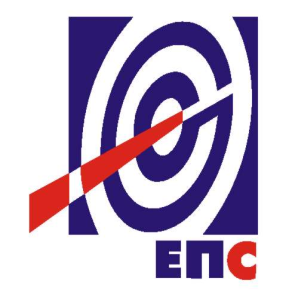 КОНКУРСНА ДОКУМЕНТАЦИJAза јавну набавку добара бр. 311/2018 (ЈНО/8000/0014/2018)ТЕРЕНСКА И НАМЕНСКА ВОЗИЛА ЗА ПОТРЕБЕ ТЕХНИЧКИХ ЦЕНТАРА(заведено у ЈП ЕПС број 12.01.458279/12-18  од    17.10.2018. године)Београд, Октобар 2018. годинеНа основу чл. 32 и 61. Закона о јавним набавкама („Сл. гласник РС” бр. 124/12, 14/15 и 68/15, у даљем тексту Закон), члана 2. Правилника о обавезним елементима конкурсне документације у поступцима јавних набавки и начину доказивања испуњености услова („Сл. гласник РС” бр. 86/15), Одлуке о покретању поступка јавне набавке број 12.01. 458279/1-18 oд 18.09.2018. године и Решења о образовању комисије за јавну набавку број 12.01.458279/2-18 oд 18.09.2018. године припремљена је:КОНКУРСНА ДОКУМЕНТАЦИЈАу отвореном поступку за јавну набавку добара:ТЕРЕНСКА И НАМЕНСКА ВОЗИЛА ЗА ПОТРЕБЕ ТЕХНИЧКИХ ЦЕНТАРА  број 311/2018 (ЈНО/8000/0014/2018)Садржај конкурсне документације:Укупан број страна документације: 80ОПШТИ ПОДАЦИ О ЈАВНОЈ НАБАВЦИПОДАЦИ О ПРЕДМЕТУ ЈАВНЕ НАБАВКЕ2.1 Опис предмета јавне набавке, назив и ознака из општег речника  набавкеОпис предмета јавне набавке: Теренска и наменска возила за потребе техничких центара,Назив и ознака из општег речника набавке: Теренска возила- 34113300-5Назив и ознака из општег речника набавке: Радна возила- 42415200-0Детаљани подаци о предмету набавке наведени су у техничкој спецификацији (поглавље 3. Конкурсне документације)ТЕХНИЧКА СПЕЦИФИКАЦИЈА Партија 11.Техничка спецификација за теренско возило 4X4 Минималне захтеване техничке карактеристике и опрема возилаНапомена:Уз испоручена возила неопходно је доставити:Гарантни лист са списком овлашћених сервисаУпутство за употребу на српском језикуРезрвни точак, дизалицу и кључ за точковеОбавезну опрему у складу са Правилником о техничким условима за возила у саобрачају на путевима (троугао, комплет сијалица, прву помоћ, уже за вучу, фосфоресцентни прслук)Ватрогасни апарат S1Документа са урађеним техничким прегледомПонуђач је обавезан да уз понуду достави каталоге или другу документацију којом потврђује да понуђена возила имају захтеване техничке карактеристике. Рок испоруке понуђених теренских возила 4X4  је максималнмо 150 дана од дана ступања Уговора на снагу.Место испоруке возила: је Топлице Милана бб, Београд.Уз испоручена возила потребно је доставити:Гарантни лист са списком овлашћених сервисаУпутство за употребу на српском језикуРезрвни точак, дизалицу и кључ за точковеОбавезну опрему у складу са Правилником о техничким условима за возила у саобрачају на путевима (троугао, комплет сијалица, прву помоћ, уже за вучу, фосфоресцентни прслук)Ватрогасни апарат S1Документа са урађеним техничким прегледомПонуда се даје на паритету : За домаће понуђаче FCO магацин наручиоца са урачунатим зависним трошковима.За стране понуђаче DAP (Incoterms 2010) магацина наручиоца. У понуђену ццену се урачуавају и царинске дажбине. Страни понуђачи су дужни да доставе и EUR 1 сертификат о пореклу робе, који прихватају о свом трошку, уколико нема поменути сертификат сносиће све трошкове који због тога могу настати. Квалитативни и квантитативни пријем ће се спровести на плацу наручиоца, Топлице милана бб, Београд.Након квалитативног и квантитативног пријема представници наручиоца и Испоручиоца опреме потписују записник о квалитативном и квантитативним пријему. Гарантни рокПонуђена теренска возила 4X4 морају имати гарантни рок минимум 24 месеци или 60.000 km.Гарантни рок се рачуна од дана примопредаје добара и потписивања записника о квантитативном и квалитативном пријему добара.Сервисна мрежа Понуђач мора имати овлашћену сервисну мрежу за понуђена возила на територији Републике Србије, и то најмање пет овлашћених сервиса.2. Теренска, теретна возила 4X4  са затвореним товарним просторомМинималне захтеване техничке карактеристике и опрема возилаНапомена:Уз испоручена возила неопходно је доставити:Гарантни лист са списком овлашћених сервисаУпутство за употребу на српском језикуРезрвни точак, дизалицу и кључ за точковеОбавезну опрему у складу са Правилником о техничким условима за возила у саобрачају на путевима (троугао, комплет сијалица, прву помоћ, уже за вучу, фосфоресцентни прслук)Ватрогасни апарат S1Документа са урађеним техничким прегледомПонуђач је обавезан да уз понуду достави каталоге или другу сокументацију којом потврђује да понуђена возила имају захтеване техничке карактеристике. Каталози и остала документација морај бити потписани и оверени од стране произвођача или овлашћеног представништва.Рок испоруке понуђених теренских возила 4X4 и пет седишта   је максималнмо 250 радних дана од дана ступања Уговора на снагу, уз могућност сукцесивне испоруке, минимум 10 ком у лот-у.Понуда се даје на паритету : За домаће понуђаче FCO магацин наручиоца са урачунатим зависним трошковима.За стране понуђаче DAP (Incoterms 2010) магацина наручиоца. У понуђену ццену се урачуавају и царинске дажбинеКвалитативни и квантитативни пријем ће се спровести на плацу наручиоца.Након квалитативног и квантитативног пријема представници наручиоца и Испоручиоца опреме потписују записник о квалитативном и квантитативним пријему. Гарантни рокПонуђена теренска возила 4X4 и пет седишта   морају имати гарантни рок минимум 5 година или 200.000 км. Гаранција на каросерију антикорозивна је минимално 8 година и 3 година на боју. Гарантни рок се рачуна од дана примопредаје добара и потписивања записника о квантитативном и квалитативном пријему добара.Сервисна мрежа Понуђач мора имати минимум 10 овлашћених сервисера за понуђена возила на територији Републике Србије.3. Наменско, доставно возило највеће дозвољене масе мање од 2,5 тонаМинималне захтеване техничке карактеристике и опрема возилаНапомена:Уз испоручена возила неопходно је доставити:Гарантни лист са списком овлашћених сервисаУпутство за употребу на српском језикуРезрвни точак, дизалицу и кључ за точковеОбавезну опрему у складу са Правилником о техничким условима за возила у саобрачају на путевима (троугао, комплет сијалица, прву помоћ, уже за вучу, фосфоресцентни прслук)Ватрогасни апарат S1Документа са урађеним техничким прегледомПонуђач је обавезан да уз понуду достави каталоге или другу сокументацију којом потврђује да понуђена возила имају захтеване техничке карактеристике. Каталози и остала документација морај бити потписани и оверени од стране произвођача или овлашћеног представништва.Рок испоруке понуђених доставних теретних возила, највеће дозвољене масе мање од 2,5т  је максималнмо 120 радних дана од дана ступања Уговора на снагу, минимум 10 ком у лот-у.  Понуда се даје на паритету : За домаће понуђаче FCO магацин наручиоца са урачунатим зависним трошковима.За стране понуђаче DAP (Incoterms 2010) магацина наручиоца. У понуђену ццену се урачуавају и царинске дажбине. Страни понуђачи су дужни да доставе и EUR 1 сертификат о пореклу робе, који прихватају о свом трошку, уколико нема поменути сертификат сносиће све трошкове који због тога могу настати. Квалитативни и квантитативни пријем ће се спровести на плацу наручиоца, Топлице милана бб, Београд.Након квалитативног и квантитативног пријема представници наручиоца и Испоручиоца опреме потписују записник о квалитативном и квантитативним пријему. Гарантни рокПонуђена доставна теретна возила, највеће дозвољене масе мање од 2,5т морају имати гарантни рок минимум 2 године. Гаранција на каросерију антикорозивна је минимално 5 година. Сервисна мрежа Понуђач мора имати овлашћену сервисну мрежу за понуђена возила на територији Републике Србије, и то:За доставна теретна возила, највеће дозвољене масе мање од 2,5т минимум 10 овлашћених сервиса на територији републике Србије.Партија 21. Наменско возило  са пртљажним простором мин. 300 литараМинималне захтеване техничке карактеристике и опрема возилаНапомена:Уз испоручена возила неопходно је доставити:Гарантни лист са списком овлашћених сервисаУпутство за употребу на српском језикуРезрвни точак, дизалицу и кључ за точковеОбавезну опрему у складу са Правилником о техничким условима за возила у саобрачају на путевима (троугао, комплет сијалица, прву помоћ, уже за вучу, фосфоресцентни прслук)Документа са урађеним техничким прегледомПонуђач је обавезан да уз понуду достави каталоге или другу сокументацију којом потврђује да понуђена возила имају захтеване техничке карактеристике. Каталози и остала документација морај бити потписани и оверени од стране произвођача или овлашћеног представништва.Рок испоруке понуђених возила  је максимално 120 дана од дана ступања Уговора на снагу, уз могућност сукцесивне испоруке, минимум 10 ком у лот-у.Понуда се даје на паритету : За домаће понуђаче FCO магацин наручиоца са урачунатим зависним трошковима.За стране понуђаче DAP (Incoterms 2010) магацина наручиоца. У понуђену ццену се урачуавају и царинске дажбине. Страни понуђачи су дужни да доставе и EUR 1 сертификат о пореклу робе, који прихватају о свом трошку, уколико нема поменути сертификат сносиће све трошкове који због тога могу настати. Квалитативни и квантитативни пријем ће се спровести на плацу наручиоца, Топлице милана бб, Београд.Након квалитативног и квантитативног пријема представници наручиоца и Испоручиоца опреме потписују записник о квалитативном и квантитативним пријему. Гарантни рокПонуђена наменска, путничка возила морају имати гарантни рок минимум 4 године или минимум 120.000км ( примењује се први испунјени услов ). Гаранција на боју и лак минимално 3 године.Гарантни рок се рачуна од дана примопредаје добара и потписивања записника о квантитативном и квалитативном пријему добара.Сервисна мрежа Понуђач мора имати овлашћену сервисну мрежу за понуђена возила на територији Републике Србије, и то:-За наменска, путничка возила минимум 15 овлашћених сервиса на територији републике Србије.2. Наменска возила са пртљажним простором мин. 500 литараМинималне захтеване техничке карактеристике и опрема возилаНапомена:Уз испоручена возила неопходно је доставити:Гарантни лист са списком овлашћених сервисаУпутство за употребу на српском језикуРезрвни точак, дизалицу и кључ за точковеОбавезну опрему у складу са Правилником о техничким условима за возила у саобрачају на путевима (троугао, комплет сијалица, прву помоћ, уже за вучу, фосфоресцентни прслук)Документа са урађеним техничким прегледомПонуђач је обавезан да уз понуду достави каталоге или другу документацију којом потврђује да понуђена возила имају захтеване техничке карактеристике. Каталози и остала документација морај бити потписани и оверени од стране произвођача или овлашћеног представништва.Рок испоруке понуђених возила  је максималнмо 120 дана од дана ступања Уговора на снагу, уз могућност сукцесивне испоруке, минимум 10 ком у лот-у. Понуда се даје на паритету : За домаће понуђаче FCO магацин наручиоца са урачунатим зависним трошковима.За стране понуђаче DAP (Incoterms 2010) магацина наручиоца. У понуђену ццену се урачуавају и царинске дажбине. Страни понуђачи су дужни да доставе и EUR 1 сертификат о пореклу робе, који прихватају о свом трошку, уколико нема поменути сертификат сносиће све трошкове који због тога могу настати. Квалитативни и квантитативни пријем ће се спровести на плацу наручиоца, Топлице милана бб, Београд.Након квалитативног и квантитативног пријема представници наручиоца и Испоручиоца опреме потписују записник о квалитативном и квантитативним пријему. Гарантни рокПонуђена наменска, путничка возила морају имати гарантни рок минимум 4 године или минимум 120.000км ( примењује се први испуњени услов ).Гаранција на боју и лак минимално 3 године. Гарантни рок се рачуна од дана примопредаје добара и потписивања записника о квантитативном и квалитативном пријему добара.Сервисна мрежа Понуђач мора имати овлашћену сервисну мрежу за понуђена возила на територији Републике Србије, и то:За наменска, путничка возила минимум 15 овлашћених сервиса на територији републике Србије.3. Наменска возила за превоз 5 путника пртљажним простором мин. 550 литараМинималне захтеване техничке карактеристике и опрема возилаНапомена:Уз испоручена возила неопходно је доставити:Гарантни лист са списком овлашћених сервисаУпутство за употребу на српском језикуРезрвни точак, дизалицу и кључ за точковеОбавезну опрему у складу са Правилником о техничким условима за возила у саобрачају на путевима (троугао, комплет сијалица, прву помоћ, уже за вучу, фосфоресцентни прслук)Документа са урађеним техничким прегледомПонуђач је обавезан да уз понуду достави каталоге или другу сокументацију којом потврђује да понуђена возила имају захтеване техничке карактеристике. Каталози и остала документација морај бити потписани и оверени од стране произвођача или овлашћеног представништва.Рок испоруке понуђених путничких возила  је максималнмо 120 дана од дана ступања Уговора на снагу,уз могућност сукцесивне испоруке, минимум 10 ком у лот-у.     Понуда се даје на паритету : За домаће понуђаче FCO магацин наручиоца са урачунатим зависним трошковима.За стране понуђаче DAP (Incoterms 2010) магацина наручиоца. У понуђену ццену се урачуавају и царинске дажбине. Страни понуђачи су дужни да доставе и EUR 1 сертификат о пореклу робе, који прихватају о свом трошку, уколико нема поменути сертификат сносиће све трошкове који због тога могу настати. Квалитативни и квантитативни пријем ће се спровести на плацу наручиоца,  Топлице милана бб, Београд.Након квалитативног и квантитативног пријема представници наручиоца и Испоручиоца опреме потписују записник о квалитативном и квантитативним пријему. Гарантни рокПонуђена путничка возила морају имати гарантни рок минимум 4 године или минимум 120.000км ( примењује се први испуњени услов )Гаранција на боју и лак минимално 3 године.Гаранција против корозије минимално 12 година. Гарантни рок се рачуна од дана примопредаје добара и потписивања записника о квантитативном и квалитативном пријему добара.	Сервисна мрежа 	Понуђач мора имати овлашћену сервисну мрежу за понуђена возила на територији Републике Србије, и то:За путничка возила минимум 15 овлашћених сервиса на територији републике Србије.4. Наменска возила за превоз 5 путника, погоном на свим точковима и пртљажним простором мин. 570 литараМинималне захтеване техничке карактеристике и опрема возилаНапомена:Уз испоручена возила неопходно је доставити:Гарантни лист са списком овлашћених сервисаУпутство за употребу на српском језикуРезрвни точак, дизалицу и кључ за точковеОбавезну опрему у складу са Правилником о техничким условима за возила у саобрачају на путевима (троугао, комплет сијалица, прву помоћ, уже за вучу, фосфоресцентни прслук)Документа са урађеним техничким прегледомПонуђач је обавезан да уз понуду достави каталоге или другу документацију којом потврђује да понуђена возила имају захтеване техничке карактеристике. Каталози и остала документација морај бити потписани и оверени од стране произвођача или овлашћеног представништва.Рок испоруке понуђених путничких возила  је максималнмо 120 дана од дана ступања Уговора на снагу, уз могућност сукцесивне испоруке, минимум 10 ком у лот-у.     Понуда се даје на паритету : За домаће понуђаче FCO магацин наручиоца са урачунатим зависним трошковима.За стране понуђаче DAP (Incoterms 2010) магацина наручиоца. У понуђену ццену се урачуавају и царинске дажбине. Страни понуђачи су дужни да доставе и EUR 1 сертификат о пореклу робе, који прихватају о свом трошку, уколико нема поменути сертификат сносиће све трошкове који због тога могу настати. Квалитативни и квантитативни пријем ће се спровести на плацу наручиоца, Топлице милана бб, Београд.Након квалитативног и квантитативног пријема представници наручиоца и Испоручиоца опреме потписују записник о квалитативном и квантитативним пријему. Гарантни рокПонуђена путничка возила морају имати гарантни рок минимум 4 године или минимум 120.000км ( примењује се први испуњени услов ). Гаранција на боју и лак минимално 3 године.Гаранција против корозије минимално 12 година. Гарантни рок се рачуна од дана примопредаје добара и потписивања записника о квантитативном и квалитативном пријему добара.Сервисна мрежа Понуђач мора имати овлашћену сервисну мрежу за понуђена возила на територији Републике Србије, и то:За путничка возила минимум 15 овлашћених сервиса на територији републике Србије.УСЛОВИ ЗА УЧЕШЋЕ У ПОСТУПКУ ЈАВНЕ НАБАВКЕ ИЗ ЧЛ. 75. ЗАКОНА О ЈАВНИМ НАБАВКАМА И УПУТСТВО КАКО СЕ ДОКАЗУЈЕ ИСПУЊЕНОСТ ТИХ УСЛОВАПонуда понуђача који не докаже да испуњава наведене обавезне услове из тачака 1. до 5. овог обрасца, биће одбијена као неприхватљива.1. Сваки подизвођач мора да испуњава услове из члана 75. став 1. тачка 1), 2) и 4) Закона, што доказује достављањем доказа наведених у овом одељку.  2. Сваки понуђач из групе понуђача  која подноси заједничку понуду мора да испуњава услове из члана 75. став 1. тачка 1), 2) и 4) Закона, што доказује достављањем доказа наведених у овом одељку.  3. Докази о испуњености услова из члана 77. Закона могу се достављати у неовереним копијама. Наручилац може пре доношења одлуке о додели уговора, захтевати од понуђача, чија је понуда на основу извештаја комисије за јавну набавку оцењена као најповољнија да достави на увид оригинал или оверену копију свих или појединих доказа.Ако понуђач у остављеном, примереном року који не може бити краћи од пет дана, не достави на увид оригинал или оверену копију тражених доказа, наручилац ће његову понуду одбити као неприхватљиву.4. Лице уписано у Регистар понуђача није дужно да приликом подношења понуде доказује испуњеност обавезних услова за учешће у поступку јавне набавке, односно Наручилац не може одбити као неприхватљиву, понуду зато што не садржи доказ одређен Законом или Конкурсном документацијом, ако је понуђач, навео у понуди интернет страницу на којој су тражени подаци јавно доступни. У том случају понуђач може, да у Изјави (пожељно на меморандуму, која мора бити потписана и оверена), да наведе да је уписан у Регистар понуђача. Уз наведену Изјаву, понуђач може да достави и фотокопију Решења о упису понуђача у Регистар понуђача.  На основу члана 79. став 5. Закона понуђач није дужан да доставља следеће доказе који су јавно доступни на интернет страницама надлежних органа, и то:1)извод из регистра надлежног органа:-извод из регистра АПР: www.apr.gov.rs2)докази из члана 75. став 1. тачка 1) ,2) и 4) Закона-регистар понуђача: www.apr.gov.rs5. Уколико је доказ о испуњености услова електронски документ, понуђач доставља копију електронског документа у писаном облику, у складу са законом којим се уређује електронски документ.6. Ако понуђач има седиште у другој држави, наручилац може да провери да ли су документи којима понуђач доказује испуњеност тражених услова издати од стране надлежних органа те државе.7. Ако понуђач није могао да прибави тражена документа у року за подношење понуде, због тога што она до тренутка подношења понуде нису могла бити издата по прописима државе у којој понуђач има седиште и уколико уз понуду приложи одговарајући доказ за то, наручилац ће дозволити понуђачу да накнадно достави тражена документа у примереном року.8. Ако се у држави у којој понуђач има седиште не издају докази из члана 77. став 1. Закона, понуђач може, уместо доказа, приложити своју писану изјаву, дату под кривичном и материјалном одговорношћу оверену пред судским или управним органом, јавним бележником или другим надлежним органом те државе9. Понуђач је дужан да без одлагања, а најкасније у року од пет дана од дана настанка промене у било којем од података које доказује, о тој промени писмено обавести наручиоца и да је документује на прописани начин.5. КРИТЕРИЈУМ ЗА ДОДЕЛУ УГОВОРАИзбор најповољније понуде ће се извршити применом критеријума „Најнижа понуђена цена“.Критеријум за оцењивање понуда Најнижа понуђена цена, заснива се на понуђеној цени као једином критеријуму.5.1. Резервни критеријумУколико две или више понуда имају исту најнижу понуђену цену, као најповољнија биће изабрана понуда оног понуђача који је понудио краћи рок испоруке. У случају истог понуђеног рока испоруке, као најповољнија биће изабрана понуда оног понуђача који је понудио дужи гарантни рок.Уколико ни после примене резервних критеријума не буде  могуће изабрати најповољнију понуду, најповољнија понуда биће изабрана путем жреба.Извлачење путем жреба Наручилац ће извршити јавно, у присуству понуђача који имају исту најнижу понуђену цену. На посебним папирима који су исте величине и боје Наручилац ће исписати називе Понуђача, те папире ставити у кутију, одакле ће члан Комисије извући само један папир. Понуђачу чији назив буде на извученом папиру биће додељен уговор  о јавној набавци.  УПУТСТВО ПОНУЂАЧИМА КАКО ДА САЧИНЕ ПОНУДУКонкурсна документација садржи Упутство понуђачима како да сачине понуду и потребне податке о захтевима Наручиоца у погледу садржине понуде, као и услове под којима се спроводи поступак избора најповољније понуде у поступку јавне набавке.Понуђач мора да испуњава све услове одређене Законом о јавним набавкама (у даљем тексту: Закон) и конкурсном документацијом. Понуда се припрема и доставља на основу позива, у складу са конкурсном документацијом, у супротном, понуда се одбија као неприхватљива.Језик на којем понуда мора бити састављенаНаручилац је припремио конкурсну документацију на српском језику и водиће поступак јавне набавке на српском језику. Начин састављања и подношења понудеПонуђач је обавезан да сачини понуду тако што Понуђач уписује тражене податке у обрасце који су саставни део конкурсне документације и оверава је печатом и потписом законског заступника, другог заступника уписаног у регистар надлежног органа или лица овлашћеног од стране законског заступника уз доставу овлашћења у понуди. Доставља их заједно са осталим документима који представљају обавезну садржину понуде.Препоручује се да сви документи поднети у понуди  буду нумерисани и повезани у целину (јемствеником, траком и сл.), тако да се појединачни листови, односно прилози, не могу накнадно убацивати, одстрањивати или замењивати. Препоручује се да се нумерација поднете документације и образаца у понуди изврши на свакоj страни на којој има текста, исписивањем “1 од н“, „2 од н“ и тако све до „н од н“, с тим да „н“ представља укупан број страна понуде.Препоручује се да доказе који се достављају уз понуду, а због своје важности не смеју бити оштећени, означени бројем (банкарска гаранција), стављају се у посебну фолију, а на фолији се видно означава редни број странице листа из понуде. Фолија се мора залепити при врху како би се докази, који се због своје важности не смеју оштетити, заштитили.Понуђач подноси понуду у затвореној коверти или кутији, тако да се при отварању може проверити да ли је затворена, као и када, на адресу: Јавно предузеће „Електропривреда Србије“, Балканска број 13, 11000 Београд писарница - са назнаком: „Понуда за јавну набавку добара– Теренска и наменска возила за потребе техничких центара, Партија ____, Јавна набавка број 311/2018 (ЈНО/8000/0014/2018) - НЕ ОТВАРАТИ“На полеђини коверте обавезно се уписује тачан назив и адреса понуђача, телефон и факс понуђача, као и име и презиме овлашћеног лица за контакт.У случају да понуду подноси група понуђача, на полеђини коверте  назначити да се ради о групи понуђача и навести називе и адресу свих чланова групе понуђача.Уколико понуђачи подносе заједничку понуду, група понуђача може да се определи да обрасце дате у конкурсној документацији потписују и печатом оверавају сви понуђачи из групе понуђача или група понуђача може да одреди једног понуђача из групе који ће потписивати и печатом оверавати обрасце дате у конкурсној документацији, изузев образаца који подразумевају давање изјава под материјалном и кривичном одговорношћу морају бити потписани и оверени печатом од стране сваког понуђача из групе понуђача.У случају да се понуђачи определе да један понуђач из групе потписује и печатом оверава обрасце дате у конкурсној документацији (изузев образаца који подразумевају давање изјава под материјалном и кривичном одговорношћу), наведено треба дефинисати споразумом којим се понуђачи из групе међусобно и према наручиоцу обавезују на извршење јавне набавке, а који чини саставни део заједничке понуде сагласно чл. 81. Закона. Уколико је неопходно да понуђач исправи грешке које је направио приликом састављања понуде и попуњавања образаца из конкурсне документације, дужан је да поред такве исправке стави потпис особе или особа које су потписале образац понуде и печат понуђача. Обавезна садржина понудеСадржину понуде, поред Обрасца понуде, чине и сви остали докази о испуњености услова из чл. 75. Закона о јавним набавкама, предвиђени чл. 77. Закона, који су наведени у конкурсној документацији, као и сви тражени прилози и изјаве (попуњени, потписани и печатом оверени) на начин предвиђен следећим ставом ове тачке:Образац понуде Структура цене Образац трошкова припреме понуде , ако понуђач захтева надокнаду трошкова у складу са чл.88 ЗаконаИзјава о независној понуди Изјава у складу са чланом 75. став 2. Закона средства финансијског обезбеђења обрасци, изјаве и докази одређене тачком 6.9 или 6.10 овог упутства у случају да понуђач подноси понуду са подизвођачем или заједничку понуду подноси група понуђачапотписан и печатом оверен  „Модел уговора“ (пожељно је да буде попуњен)потписан и печатом оверен Модел уговора о чувању пословне тајне и поверљивих информацијаТехничка документација којом се доказује испуњеност захтеваних техничких карактеристика, наведена у поглављу 3. Техничка спецификација   конкурсне документацијеОвлашћење за потписника (ако не потписује заступник)Наручилац ће одбити као неприхватљиве све понуде које не испуњавају услове из позива за подношење понуда и конкурсне документације.Наручилац ће одбити као неприхватљиву понуду понуђача, за коју се у поступку стручне оцене понуда утврди да докази који су саставни део понуде садрже неистините податке.Подношење и отварање понудаБлаговременим се сматрају понуде које су примљене, у складу са Позивом за подношење понуда објављеним на Порталу јавних набавки, без обзира на начин на који су послате.Ако је понуда поднета по истеку рока за подношење понуда одређеног у позиву, сматраће се неблаговременом, а Наручилац ће по окончању поступка отварања понуда, овакву понуду вратити неотворену понуђачу, са назнаком да је поднета неблаговремено.Комисија за јавне набавке ће благовремено поднете понуде јавно отворити дана наведеном у Позиву за подношење понуда у просторијама Јавног предузећа „Електропривреда Србије“ Београд, Балканска број 13, 11000 Београд.Представници понуђача који учествују у поступку јавног отварања понуда, морају да пре почетка поступка јавног отварања доставе Комисији за јавне набавке писано овлашћењеза учествовање у овом поступку (пожељно да буде издато на меморандуму понуђача) заведено и оверено печатом и потписом законског заступника понуђача или другог заступника уписаног у регистар надлежног органа или лица овлашћеног од стране законског заступника уз доставу овлашћења у понуди.Комисија за јавну набавку води записник о отварању понуда у који се уносе подаци у складу са Законом.Записник о отварању понуда потписују чланови комисије и присутни овлашћени представници понуђача, који преузимају примерак записника.Наручилац ће у року од три (3) дана од дана окончања поступка отварања понуда поштом или електронским путем доставити записник о отварању понуда понуђачима који нису учествовали у поступку отварања понуда.Начин подношења понудеПонуђач може поднети само једну понуду.Понуду може поднети понуђач самостално, група понуђача, као и понуђач са подизвођачем.Понуђач који је самостално поднео понуду не може истовремено да учествује у заједничкој понуди или као подизвођач. У случају да понуђач поступи супротно наведеном упутству свака понуда понуђача у којој се појављује биће одбијена. Понуђач може бити члан само једне групе понуђача која подноси заједничку понуду, односно учествовати у само једној заједничкој понуди. Уколико је понуђач, у оквиру групе понуђача, поднео две или више заједничких понуда, Наручилац ће све такве понуде одбити.Понуђач који је члан групе понуђача не може истовремено да учествује као подизвођач. У случају да понуђач поступи супротно наведеном упутству свака понуда понуђача у којој се појављује биће одбијена. Измена, допуна и опозив понудеУ року за подношење понуде понуђач може да измени или допуни већ поднету понуду писаним путем, на адресу Наручиоца, са назнаком „ИЗМЕНА – ДОПУНА - Понуде за јавну набавку добара– Теренска и наменска возила за потребе техничких центара,, Партија ______, Јавна набавка број 311/2018 (ЈНО/8000/0014/2018)  – НЕ ОТВАРАТИ“.У случају измене или допуне достављене понуде, Наручилац ће приликом стручне оцене понуде узети у обзир измене и допуне само ако су извршене у целини и према обрасцу на који се, у већ достављеној понуди,измена или допуна односи.У року за подношење понуде понуђач може да опозове поднету понуду писаним путем, на адресу Наручиоца, са назнаком „ОПОЗИВ - Понуде за јавну набавку добара– Теренска и наменска возила за потребе техничких центара, Партија _____, Јавна набавка број 311/2018 (ЈНО/8000/0014/2018) - НЕ ОТВАРАТИ“.У случају опозива поднете понуде пре истека рока за подношење понуда, Наручилац такву понуду неће отварати, већ ће је неотворену вратити понуђачу.ПартијеНабавка је обликована у две партије и то:Партија 1: Теренска возилаПартија 2: Наменска возила Понуда са варијантамаПонуда са варијантама није дозвољена. Подношење понуде са подизвођачимаПонуђач је дужан да у понуди наведе да ли ће извршење набавке делимично поверити подизвођачу. Ако понуђач у понуди наведе да ће делимично извршење набавке поверити подизвођачу, дужан је да наведе:- назив подизвођача, а уколико уговор између наручиоца и понуђача буде закључен, тај подизвођач ће бити наведен у уговору;- проценат укупне вредности набавке који ће поверити подизвођачу, а који не може бити већи од 50% као и део предметне набавке који ће извршити преко подизвођача.Понуђач у потпуности одговара наручиоцу за извршење уговорене набавке, без обзира на број подизвођача и обавезан је да наручиоцу, на његов захтев, омогући приступ код подизвођача ради утврђивања испуњености услова.Обавеза понуђача је да за подизвођача достави доказе о испуњености обавезних услова из члана 75. став 1. тачка 1), 2) и 4) Закона наведених у одељку Услови за учешће из члана 75. Закона и Упутство како се доказује испуњеност тих услова.Све обрасце у понуди потписује и оверава понуђач, изузев образаца под пуном материјалном и кривичном одговорношћу,које попуњава, потписује и оверава сваки подизвођач у своје име.Понуђач не може ангажовати као подизвођача лице које није навео у понуди, у супротном наручилац ће реализовати средство обезбеђења и раскинути уговор, осим ако би раскидом уговора наручилац претрпео знатну штету. Добављач може ангажовати као подизвођача лице које није навео у понуди, ако је на страни подизвођача након подношења понуде настала трајнија неспособност плаћања, ако то лице испуњава све услове одређене за подизвођача и уколико добије претходну сагласност Наручиоца. -Све ово не утиче на правило да понуђач (добављач) у потпуности одговара наручиоцу за извршење обавеза из поступка јавне набавке, односно за извршење уговорних обавеза , без обзира на број подизвођача.Наручилац у овом поступку не предвиђа примену одредби става 9 и 10. Члана 80.Закона.Подношење заједничке понудеУ случају да више понуђача поднесе заједничку понуду, они као саставни део понуде морају доставити Споразум о заједничком извршењу набавке, којим се међусобно и према Наручиоцу обавезују на заједничко извршење набавке, који обавезно садржи податке прописане члан 81. став 4. и 5.Закона о јавним набавкама и то: податке о члану групе који ће бити Носилац посла, односно који ће поднети понуду и који ће заступати групу понуђача пред Наручиоцем;опис послова сваког од понуђача из групе понуђача у извршењу уговора.Сваки понуђач из групе понуђача  која подноси заједничку понуду мора да испуњава услове из члана 75.  став 1. тачка 1), 2) и 4) Закона, наведене у одељку Услови за учешће из члана 75. и 76. Закона и Упутство како се доказује испуњеност тих услова.  У случају заједничке понуде групе понуђача обрасце под пуном материјалном и кривичном одговорношћу попуњава, потписује и оверава сваки члан групе понуђача у своје име.( Образац Изјаве о независној понуди и Образац изјаве у складу са чланом 75. став 2. Закона)Понуђачи из групе понуђача одговорају неограничено солидарно према наручиоцу.Понуђена ценаЦена се исказује у динарима, без пореза на додату вредност.У случају да у достављеној понуди није назначено да ли је понуђена цена са или без пореза на додату вредност, сматраће се сагласно Закону, да је иста без пореза на додату вредност. Јединичне цене и укупно понуђена цена морају бити изражене са две децимале у складу са правилом заокруживања бројева. У случају рачунске грешке меродавна ће бити јединична цена.Понуда која је изражена у две валуте, сматраће се неприхватљивом.Ако је у понуди исказана неуобичајено ниска цена, Наручилац ће поступити у складу са чланом 92. Закона.Цена је фиксна за цео уговорени период. Рок испоруке добараРок испоруке добара за Партију 1Рок испоруке понуђених теренских возила 4X4  је максималнмо 150 дана од дана ступања Уговора на снагу.Рок испоруке понуђених теренских возила 4X4 и пет седишта је максимално 250 дана од дана ступања Уговора на снагу, уз могућност сукцесивне испоруке, минимум 10 ком у лот-у.Рок испоруке понуђених доставних теретних возила, највеће дозвољене масе мање од 2,5т је максималнмо 120 дана од дана ступања Уговора на снагу, уз могућност сукцесивне испоруке, минимум 10 ком у лот-у.Рок испоруке добара за Партију 2Рок испоруке понуђених путничких возила  је максималнмо 120 дана од дана ступања Уговора на снагу, уз могућност сукцесивне испоруке, минимум 10 ком у лот-у.Гарантни рокГарантни рок за партију 1-Понуђена теренска возила 4X4 морају имати гарантни рок минимум 24 месеци или 60.000 km.-Понуђена теренска возила 4X4 и пет седишта   морају имати гарантни рок минимум 5 година или 200.000 км. Гаранција на каросерију антикорозивна је минимално 8 година и 3 година на боју. Гарантни рок за Партију 2Наменско возило  са пртљажним простором мин. 300 литара-Понуђена наменска, путничка возила морају имати гарантни рок минимум 4 године или минимум 120.000км ( примењује се први испуњени услов ). Гаранција на боју и лак минимално 3 године.Наменска возила са пртљажним простором мин. 500 литара-Понуђена наменска, путничка возила морају имати гарантни рок минимум 4 године или минимум 120.000км ( примењује се први испуњени услов ). Гаранција на боју и лак минимално 3 године.Наменска возила за превоз 5 путника пртљажним простором мин. 550 литара-Понуђена путничка возила морају имати гарантни рок минимум 4 године или минимум 120.000км ( примењује се први испуњени услов ). Гаранција на боју и лак минимално 3 године. Гаранција против корозије минимално 12 година.Наменска возила за превоз 5 путника, погоном на свим точковима и пртљажним простором мин. 570 литара-Понуђена путничка возила морају имати гарантни рок минимум 4 године или минимум 120.000км ( примењује се први испуњени услов ). Гаранција на боју и лак минимално 3 године.Гаранција против корозије минимално 12 година.Гарантни рок се рачуна од дана примопредаје добара и потписивања записника о квантитативном и квалитативном пријему добара.Начин и услови плаћањаПлаћање добара који су предмет ове јавне набавке наручилац ће извршити на текући рачун понуђача, сукцесивно, након сваке појединачне испоруке и потписивања Записника о квалитативном квантитативном пријему добара од стране овлашћених представника Купца и  Продавца - без примедби, у року до 45 дана од дана пријема исправног рачуна.  Рачун мора бити достављен на адресу Наручиоца: Јавно предузеће „Електропривреда Србије“ Београд, Масарикова 1-3, са обавезним прилозима и то: Записник о квалитативном пријему / Записник о квантитативном пријему и отпремница на којој је наведен датум испоруке добара, као и количина испоручених добара, са читко написаним именом и презименом и потписом овлашћеног лица Купца, које је примило предметна добра.У испостављеном рачуну и отпремници, изабрани понуђач је дужан да се придржава тачно дефинисаних назива робе из конкурсне документације и прихваћене понуде (из Обрасца структуре цене). Рачуни који не одговарају наведеним тачним називима, ће се сматрати неисправним. Уколико, због коришћења различитих шифрарника и софтверских решења није могуће у самом рачуну навести горе наведени тачан назив, изабрани понуђач је обавезан да уз рачун достави прилог са упоредним прегледом назива из рачуна са захтеваним називима из конкурсне документације и прихваћене понуде.Рок важења понудеПонуда мора да важи најмање 90 (словима: деведесет) дана од дана отварања понуда. У случају да понуђач наведе краћи рок важења понуде, понуда ће бити одбијена, као неприхватљива. Средства финансијског обезбеђењаУ понуди:Банкарска гаранција за озбиљност понуде- важи за Партију 1 и Партију 2Понуђач доставља оригинал банкарску гаранцију за озбиљност понуде у висини од 5% вредности понудe, без ПДВ.Банкарскa гаранцијa понуђача мора бити неопозива, безусловна (без права на приговор) и наплатива на први писани позив, са трајањем од 30 (словима: тридесет) календарских дана дуже од рока важења понуде.Наручилац ће уновчити гаранцију за озбиљност понуде дату уз понуду уколико: понуђач након истека рока за подношење понуда повуче, опозове или измени своју понуду илипонуђач коме је додељен уговор благовремено не потпише уговор о јавној набавци или понуђач коме је додељен уговор не поднесе исправно средство обезбеђења за добро извршење посла у складу са захтевима из конкурсне документације.У случају да је пословно седиште банке гаранта у Републици Србији у случају спора по овој Гаранцији, утврђује се надлежност суда у Београду и примена материјалног права Републике Србије. У случају да је пословно седиште банке гаранта изван Републике Србије у случају спора по овој Гаранцији, утврђује се надлежност Сталне арбитраже при ПКС уз примену Правилника ПКС и процесног и материјалног права Републике Србије. Поднета банкарска гаранција не може да садржи додатне услове за исплату, краће рокове, мањи износ или промењену месну надлежност за решавање спорова.Понуђач може поднети гаранцију стране банке само ако је тој банци додељен кредитни рејтинг.Банкарска гаранција се не може уступити и није преносива без сагласности Корисника, Налогодавца и Емисионе банке.Банкарска гаранција истиче на наведени датум,без обзира да ли нам је овај документ враћен или не.На банкарску гаранцију примењују се одредбе Једнобразних правила за гаранције УРДГ 758,Међународне Трговинске коморе у ПаризуБанкарска гаранција ће бити враћена понуђачу са којим није закључен уговор одмах по закључењу уговора са понуђачем чија је понуда изабрана као најповољнија, а понуђачу са којим је закључен уговор у року од осам дана од дана предаје Наручиоцу инструмената обезбеђења извршења уговорених обавеза која су захтевана Уговором.У року од 10 дана од закључења УговораБанкарска гаранција за добро извршење посла- важи за Партију 1 и Партију 2Изабрани понуђач је дужан да у тренутку закључења Уговора а најкасније у року од 10 (десет) дана од дана обостраног потписивања Уговора од законских заступника уговорних страна,а пре испоруке, као одложни услов из члана 74. став 2. Закона о облигационим односима („Сл. лист СФРЈ“ бр. 29/78, 39/85, 45/89 – одлука УСЈ и 57/89, „Сл.лист СРЈ“ бр. 31/93 и „Сл. лист СЦГ“ бр. 1/2003 – Уставна повеља), као средство финансијског обезбеђења за добро извршење посла преда Наручиоцу банкарску гаранцију за добро извршење посла.Изабрани понуђач је дужан да Наручиоцу достави неопозиву,  безусловну (без права на приговор) и на први писани позив наплативу банкарску гаранцију за добро извршење посла у износу од 10%  вредности уговора без ПДВ. Банкарска гаранција мора трајати 30 (словима:тридесет) календарских дана дуже од рока одређеног за коначно извршење посла.Ако се за време трајања уговора промене рокови за извршење уговорне обавезе, важност банкарске гаранције за добро извршење посла мора да се продужи.Поднета банкарска гаранција не може да садржи додатне услове за исплату, краће рокове, мањи износ или промењену месну надлежност за решавање спорова.Наручилац ће уновчити дату банкарску гаранцију за добро извршење посла у случају да изабрани понуђач не буде извршавао своје уговорне обавезе у роковима и на начин предвиђен уговором. У случају да је пословно седиште банке гаранта у Републици Србији у случају спора по овој Гаранцији, утврђује се надлежност суда у Београду и примена материјалног права Републике Србије. У случају да је пословно седиште банке гаранта изван Републике Србије у случају спора по овој Гаранцији, утврђује се надлежност Стална арбитраже при ПКС уз примену Правилника ПКС и процесног и материјалног права Републике Србије.У случају да Изабрани понуђач поднесе банкарску гаранцију стране банке- ако је тој банци додељен кредитни рејтинг.Банкарска гаранција се не може уступити и није преносива без сагласности Корисника, Налогодавца и Емисионе банке.Банкарска гаранција истиче на наведени датум,без обзира да ли нам је овај документ враћен или не.На банкарску гаранцију примењују се одредбе Једнобразних правила за гаранције УРДГ 758,Међународне Трговинске коморе у ПаризуДостављање средстава финансијског обезбеђењаСредство финансијског обезбеђења за  озбиљност понуде доставља се као саставни део понуде и гласи на Јавно предузеће „Електропривреда Србије“ Београд, Балканска број 13, 11000 БеоградСредство финансијског обезбеђења за добро извршење посла  гласи на Јавно предузеће „Електропривреда Србије“ Београд, Балканска 13 и доставља се лично или поштом на адресу:  Балканска број 13, 11000 Београдса назнаком: Средство финансијског обезбеђења за ЈН бр.311/2018 (ЈНО/8000/0014/2018)Начин означавања поверљивих података у понудиПодаци које понуђач оправдано означи као поверљиве биће коришћени само у току поступка јавне набавке у складу са позивом и неће бити доступни ником изван круга лица која су укључена у поступак јавне набавке. Ови подаци неће бити објављени приликом отварања понуда и у наставку поступка. Наручилац може да одбије да пружи информацију која би значила повреду поверљивости података добијених у понуди. Као поверљива, понуђач може означити документа која садрже личне податке, а које не садржи ни један јавни регистар, или која на други начин нису доступна, као и пословне податке који су прописима одређени као поверљиви. Наручилац ће као поверљива третирати она документа која у десном горњем углу великим словима имају исписано „ПОВЕРЉИВО“.Наручилац не одговара за поверљивост података који нису означени на горе наведени начин.Ако се као поверљиви означе подаци који не одговарају горе наведеним условима, Наручилац ће позвати понуђача да уклони ознаку поверљивости. Понуђач ће то учинити тако што ће његов представник изнад ознаке поверљивости написати „ОПОЗИВ“, уписати датум, време и потписати се.Ако понуђач у року који одреди Наручилац не опозове поверљивост докумената, Наручилац ће третирати ову понуду као понуду без поверљивих података.Наручилац је дужан да доследно поштује законите интересе понуђача, штитећи њихове техничке и пословне тајне у смислу закона којим се уређује заштита пословне тајне.Неће се сматрати поверљивим докази о испуњености обавезних услова,цена и други подаци из понуде који су од значаја за примену критеријума и рангирање понуде. Поштовање обавеза које произлазе из прописа о заштити на раду и других прописаПонуђач је дужан да при састављању понуде изричито наведе да је поштовао обавезе које произлазе из важећих прописа о заштити на раду, запошљавању и условима рада, заштити животне средине, као и да нема забрану обављања делатности која је на снази у време подношења понуде.Накнада за коришћење патенатаНакнаду за коришћење патената, као и одговорност за повреду заштићених права интелектуалне својине трећих лица сноси понуђач.Начело заштите животне средине и обезбеђивања енергетске ефикасностиНаручилац је дужан да набавља добра која не загађују, односно који минимално утичу на животну средину, односно који обезбеђују адекватно смањење потрошње енергије – енергетску ефикасност.Додатне информације и објашњењаЗаинтерсовано лице може, у писаном облику, тражити од Наручиоца додатне информације или појашњења у вези са припремањем понуде,при чему може да укаже Наручиоцу и на евентуално уочене недостатке и неправилности у конкурсној документацији, најкасније пет дана пре истека рока за подношење понуде, на адресу Наручиоца, са назнаком: „ОБЈАШЊЕЊА – позив за јавну набавку број 311/2018 (ЈНО/8000/0014/2018)“ или електронским путем на е-mail адресу: milos.zarkovic@eps.rs,радним данима (понедељак – петак) у времену од 08 до 16 часова. Захтев за појашњење примљен после наведеног времена или током викенда/нерадног дана биће евидентиран као примљен првог следећег радног дана.Наручилац ће у року од три дана по пријему захтева објавити Одговор на захтев на Порталу јавних набавки и својој интернет страници.Тражење додатних информација и појашњења телефоном није дозвољено.Ако је документ из поступка јавне набавке достављен од стране наручиоца или понуђача путем електронске поште или факсом, страна која је извршила достављање дужна је да од друге стране захтева да на исти начин потврди пријем тог документа, што је друга страна дужна и да учини када је то неопходно као доказ да је извршено достављање.Ако наручилац у року предвиђеном за подношење понуда измени или допуни конкурсну документацију, дужан је да без одлагања измене или допуне објави на Порталу јавних набавки и на својој интернет страници.Ако наручилац измени или допуни конкурсну документацију осам или мање дана пре истека рока за подношење понуда, наручилац је дужан да продужи рок за подношење понуда и објави обавештење о продужењу рока за подношење понуда.По истеку рока предвиђеног за подношење понуда наручилац не може да мења нити да допуњује конкурсну документацију.Комуникација у поступку јавне набавке се врши на начин чланом 20. Закона.У зависности од изабраног вида комуникације, Наручилац ће поступати у складу са 13. начелним ставом који је Републичка комисија за заштиту права у поступцима јавних набавки заузела на 3. Општој седници, 14.04.2014. године (објављеним на интернет страници www.кjn.gov.rs).Трошкови понудеТрошкове припреме и подношења понуде сноси искључиво Понуђач и не може тражити од Наручиоца накнаду трошкова.Понуђач може да у оквиру понуде достави укупан износ и структуру трошкова припремања понуде тако што попуњава, потписује и оверава печатом Образац трошкова припреме понуде.Ако је поступак јавне набавке обустављен из разлога који су на страни Наручиоца, Наручилац је дужан да Понуђачу надокнади трошкове израде узорка или модела, ако су израђени у складу са техничким спецификацијама Наручиоца и трошкове прибављања средства обезбеђења, под условом да је Понуђач тражио накнаду тих трошкова у својој понуди.Додатна објашњења, контрола и допуштене исправкеНаручилац може да захтева од понуђача додатна објашњења која ће му помоћи при прегледу, вредновању и упоређивању понуда, а може да врши и контролу (увид) код понуђача, односно његовог подизвођача.Уколико је потребно вршити додатна објашњења, Наручилац ће Понуђачу оставити примерени рок да поступи по позиву Наручиоца, односно да омогући Наручиоцу контролу (увид) код Понуђача, као и код његовог Подизвођача.Наручилац може, уз сагласност Понуђача, да изврши исправке рачунских грешака уочених приликом разматрања понуде по окончаном поступку отварања понуда.У случају разлике између јединичне цене и укупне цене, меродавна је јединична цена. Ако се Понуђач не сагласи са исправком рачунских грешака, Наручилац ће његову понуду одбити као неприхватљиву.Разлози за одбијање понуде Понуда ће бити одбијена ако:је неблаговремена, неприхватљива или неодговарајућа;ако се понуђач не сагласи са исправком рачунских грешака;ако има битне недостатке сходно члану 106. ЗЈННаручилац ће донети одлуку о обустави поступка јавне набавке у складу са чланом 109. Закона.Рок за доношење Одлуке о додели уговора/обуставиНаручилац ће одлуку о додели уговора/обустави поступка донети у року од максимално 25 (двадесетпет) дана од дана јавног отварања понуда.Одлуку о додели уговора/обустави поступка  Наручилац ће објавити на Порталу јавних набавки и на својој интернет страници у року од 3 (три) дана од дана доношења.Негативне референцеНаручилац може одбити понуду уколико поседује доказ да је понуђач у претходне три године пре објављивања позива за подношење понуда, у поступку јавне набавке:поступао супротно забрани из чл. 23. и 25. Закона;учинио повреду конкуренције;доставио неистините податке у понуди или без оправданих разлога одбио да закључи уговор о јавној набавци, након што му је уговор додељен;одбио да достави доказе и средства обезбеђења на шта се у понуди обавезао.Наручилац може одбити понуду уколико поседује доказ који потврђује да понуђач није испуњавао своје обавезе по раније закљученим уговорима о јавним набавкама који су се односили на исти предмет набавке, за период од претходне три годинепре објављивања позива за подношење понуда. Доказ наведеног може бити:правоснажна судска одлука или коначна одлука другог надлежног органа;исправа о реализованом средству обезбеђења испуњења обавеза у поступку јавне набавке или испуњења уговорних обавеза;исправа о наплаћеној уговорној казни;рекламације потрошача, односно корисника, ако нису отклоњене у уговореном року;изјава о раскиду уговора због неиспуњења битних елемената уговора дата на начин и под условима предвиђеним законом којим се уређују облигациони односи;доказ о ангажовању на извршењу уговора о јавној набавци лица која нису означена у понуди као подизвођачи, односно чланови групе понуђача;други одговарајући доказ примерен предмету јавне набавке који се односи на испуњење обавеза у ранијим поступцима јавне набавке или по раније закљученим уговорима о јавним набавкама.Наручилац може одбити понуду ако поседује доказ из става 3. тачка 1) члана 82. Закона, који се односи на поступак који је спровео или уговор који је закључио и други наручилац ако је предмет јавне набавке истоврсан. Наручилац ће поступити на наведене начине и у случају заједничке понуде групе понуђача уколико утврди да постоје напред наведени докази за једног или више чланова групе понуђача. Увид у документацијуПонуђач има право да изврши увид у документацију о спроведеном поступку јавне набавке после доношења одлуке о додели уговора, односно одлуке о обустави поступка о чему може поднети писмени захтев Наручиоцу.Наручилац је дужан да лицу из става 1. омогући увид у документацију и копирање документације из поступка о трошку подносиоца захтева, у року од два дана од дана пријема писаног захтева, уз обавезу да заштити податке у складу са чл.14. Закона.Заштита права понуђачаОбавештење о роковима и начину подношења захтева за заштиту права, са детаљним упутством о садржини потпуног захтева за заштиту права у складу са чланом 151. став 1. тач. 1)–7) Закона, као и износом таксе из члана 156. став 1. тач. 1)–3) Закона и детаљним упутством о потврди из члана 151. став 1. тачка 6) Закона којом се потврђује да је уплата таксе извршена, а која се прилаже уз захтев за заштиту права приликом подношења захтева наручиоцу, како би се захтев сматрао потпуним:Рокови и начин подношења захтева за заштиту права:Захтев за заштиту права подноси се лично или путем поште на адресу: ЈП „Електропривреда Србије“ Београд Балканска број 13, 11000 Београд са назнаком Захтев за заштиту права за ЈН добара– Теренска и наменска возила за потребе техничких центара, бр.311/2018 (ЈНО/8000/0014/2018), а копија се истовремено доставља Републичкој комисији.Захтев за заштиту права се може доставити и путем електронске поште на e-mail: ana.draskovic@eps.rs и sanja.alikalfic@eps.rs радним данима.Захтев за заштиту права може се поднети у току целог поступка јавне набавке, против сваке радње наручиоца, осим ако овим законом није другачије одређено.Захтев за заштиту права којим се оспорава врста поступка, садржина позива за подношење понуда или конкурсне документације сматраће се благовременим ако је примљен од стране наручиоца најкасније  7 (седам) дана пре истека рока за подношење понуда, без обзира на начин достављања и уколико је подносилац захтева у складу са чланом 63. став 2. овог закона указао наручиоцу на евентуалне недостатке и неправилности, а наручилац исте није отклонио. Захтев за заштиту права којим се оспоравају радње које наручилац предузме пре истека рока за подношење понуда, а након истека рока из става 3. ове тачке, сматраће се благовременим уколико је поднет најкасније до истека рока за подношење понуда. После доношења одлуке о додели уговора  и одлуке о обустави поступка, рок за подношење захтева за заштиту права је 10 (десет) дана од дана објављивања одлуке на Порталу јавних набавки. Захтев за заштиту права не задржава даље активности наручиоца у поступку јавне набавке у складу са одредбама члана 150. ЗЈН. Наручилац објављује обавештење о поднетом захтеву за заштиту права на Порталу јавних набавки и на својој интернет страници најкасније у року од два дана од дана пријема захтева за заштиту права, које садржи податке из Прилога 3Љ. Наручилац може да одлучи да заустави даље активности у случају подношења захтева за заштиту права, при чему је тад дужан да у обавештењу о поднетом захтеву за заштиту права наведе да зауставља даље активности у поступку јавне набавке. Детаљно упутство о садржини потпуног захтева за заштиту права у складу са чланом   151. став 1. тач. 1) – 7) ЗЈН:Захтев за заштиту права садржи:1) назив и адресу подносиоца захтева и лице за контакт2) назив и адресу наручиоца3) податке о јавној набавци која је предмет захтева, односно о одлуци наручиоца4) повреде прописа којима се уређује поступак јавне набавке5) чињенице и доказе којима се повреде доказују6) потврду о уплати таксе из члана 156. ЗЈН7) потпис подносиоца.Ако поднети захтев за заштиту права не садржи све обавезне елементе   наручилац ће такав захтев одбацити закључком. Закључак   наручилац доставља подносиоцу захтева и Републичкој комисији у року од три дана од дана доношења. Против закључка наручиоца подносилац захтева може у року од три дана од дана пријема закључка поднети жалбу Републичкој комисији, док копију жалбе истовремено доставља наручиоцу. Износ таксе из члана 156. став 1. тач. 1)- 3) ЗЈН:Подносилац захтева за заштиту права дужан је да на рачун буџета Републике Србије (број рачуна: 840-30678845-06, шифра плаћања 153 или 253, позив на број 100000172017, сврха: ЗЗП, ЈП ЕПС, јн. бр. 311/2018 (ЈНО/8000/0014/2018), прималац уплате: буџет Републике Србије) уплати таксу од: 1) 250.000 динара ако се захтев за заштиту права подноси пре отварања понуда и ако је процењена вредност већа од 120.000.000 динара 2) 0,1% процењене вредности јавне набавке, односно понуђене цене понуђача којем је додељен уговор, ако се захтев за заштиту права подноси након отварања понуда и ако је та вредност већа од 120.000.000 динара Свака странка у поступку сноси трошкове које проузрокује својим радњама.Ако је захтев за заштиту права основан, наручилац мора подносиоцу захтева за заштиту права на писани захтев надокнадити трошкове настале по основу заштите права.Ако захтев за заштиту права није основан, подносилац захтева за заштиту права мора наручиоцу на писани захтев надокнадити трошкове настале по основу заштите права.Ако је захтев за заштиту права делимично усвојен, Републичка комисија одлучује да ли ће свака странка сносити своје трошкове или ће трошкови бити подељени сразмерно усвојеном захтеву за заштиту права.Странке у захтеву морају прецизно да наведу трошкове за које траже накнаду.Накнаду трошкова могуће је тражити до доношења одлуке наручиоца, односно Републичке комисије о поднетом захтеву за заштиту права.О трошковима одлучује Републичка комисија. Одлука Републичке комисије је извршни наслов.Детаљно упутство о потврди из члана 151. став 1. тачка 6) ЗЈНПотврда којом се потврђује да је уплата таксе извршена, а која се прилаже уз захтев за заштиту права приликом подношења захтева наручиоцу, како би се захтев сматрао потпуним.Чланом 151. Закона о јавним набавкама („Службени  гласник РС“, број 124/12, 14/15 и 68/15) је прописано да захтев за заштиту права мора да садржи, између осталог, и потврду о уплати таксе из члана 156. ЗЈН.Подносилац захтева за заштиту права је дужан да на одређени рачун буџета Републике Србије уплати таксу у износу прописаном чланом 156. ЗЈН.Као доказ о уплати таксе, у смислу члана 151. став 1. тачка 6) ЗЈН, прихватиће се:1. Потврда о извршеној уплати таксе из члана 156. ЗЈН која садржи следеће елементе:(1) да буде издата од стране банке и да садржи печат банке;(2) да представља доказ о извршеној уплати таксе, што значи да потврда мора да садржи податак да је налог за уплату таксе, односно налог за пренос средстава реализован, као и датум извршења налога. * Републичка комисија може да изврши увид у одговарајући извод евиденционог рачуна достављеног од стране Министарства финансија – Управе за трезор и на тај начин додатно провери чињеницу да ли је налог за пренос реализован.(3) износ таксе из члана 156. ЗЈН чија се уплата врши;(4) број рачуна: 840-30678845-06;(5) шифру плаћања: 153 или 253;(6) позив на број: подаци о броју или ознаци јавне набавке поводом које се подноси захтев за заштиту права;(7) сврха: ЗЗП; назив наручиоца; број или ознака јавне набавке поводом које се подноси захтев за заштиту права;(8) корисник: буџет Републике Србије;(9) назив уплатиоца, односно назив подносиоца захтева за заштиту права за којег је извршена уплата таксе;(10) потпис овлашћеног лица банке.2. Налог за уплату, први примерак, оверен потписом овлашћеног лица и печатом банке или поште, који садржи и све друге елементе из потврде о извршеној уплати таксе наведене под тачком 1.3. Потврда издата од стране Републике Србије, Министарства финансија, Управе за трезор, потписана и оверена печатом, која садржи све елементе из потврде оизвршеној уплати таксе из тачке 1, осим оних наведених под (1) и (10), за подносиоце захтева за заштиту права који имају отворен рачун у оквиру припадајућег консолидованог рачуна трезора, а који се води у Управи за трезор (корисници буџетских средстава, корисници средстава организација за обавезно социјално осигурање и други корисници јавних средстава);4. Потврда издата од стране Народне банке Србије, која садржи све елементе из потврде о извршеној уплати таксе из тачке 1, за подносиоце захтева за заштиту права (банке и други субјекти) који имају отворен рачун код Народне банке Србије у складу са законом и другим прописом.Примерак правилно попуњеног налога за пренос и примерак правилно попуњеног налога за уплату могу се видети на сајту Републичке комисије за заштиту права у поступцима јавних набавки http://www.kjn.gov.rs/ci/uputstvo-o-uplati-republicke-administrativne-takse.htmlи http://www.kjn.gov.rs/download/Taksa-popunjeni-nalozi-ci.pdfУПЛАТА ИЗ ИНОСТРАНСТВАУплата таксе за подношење захтева за заштиту права из иностранства може се извршити на девизни рачун Министарства финансија – Управе за трезорНАЗИВ И АДРЕСА БАНКЕ:Народна банка Србије (НБС)11000 Београд, ул. Немањина бр. 17СрбијаSWIFT CODE: NBSRRSBGXXXНАЗИВ И АДРЕСА ИНСТИТУЦИЈЕ:Министарство финансијаУправа за трезорул. Поп Лукина бр. 7-911000 БеоградIBAN: RS 35908500103019323073НАПОМЕНА: Приликом уплата средстава потребно је навести следеће информације о плаћању - „детаљи плаћања“ (FIELD 70: DETAILS OF PAYMENT):– број у поступку јавне набавке на које се захтев за заштиту права односи иназив наручиоца у поступку јавне набавке.У прилогу су инструкције за уплате у валутама: EUR и USD.PAYMENT INSTRUCTIONS Закључивање уговораНаручилац ће доставити уговор о јавној набавци понуђачу којем је додељен уговор у року од 8 (словима: осам) дана од протека рока за подношење захтева за заштиту права.Ако понуђач којем је додељен уговор одбије да потпише уговор или уговор не потпише у року од 8 (словима: осам)  дана, Наручилац може закључити са првим следећим најповољнијим понуђачем.Уколико у року за подношење понуда пристигне само једна понуда и та понуда буде прихватљива, наручилац ће сходно члану 112. став 2. тачка 5) ЗЈН-а закључити уговор са понуђачем и пре истека рока за подношење захтева за заштиту права. Измене током трајања уговораНаручилац може након закључења уговора о јавној набавци без спровођења поступка јавне набавке повећати обим предмета набавке до лимита прописаног чланом 115. став 1. Закона о јавним набавкама.ОБРАСЦИОБРАЗАЦ 1.1ОБРАЗАЦ ПОНУДЕ ЗА ПАРТИЈУ 1Понуда бр._________ од _______________ за  отворени поступак јавне набавке  добара- Теренска и наменска возила за потребе техничких центара,, ЈН бр. 311/2018 (ЈНО/8000/0014/2018)1)ОПШТИ ПОДАЦИ О ПОНУЂАЧУ2) ПОНУДУ ПОДНОСИ: Напомена: заокружити начин подношења понуде и уписати податке о подизвођачу, уколико се понуда подноси са подизвођачем, односно податке о свим учесницима заједничке понуде, уколико понуду подноси група понуђача3) ПОДАЦИ О ПОДИЗВОЂАЧУ Напомена:Табелу „Подаци о подизвођачу“ попуњавају само они понуђачи који подносе  понуду са подизвођачем, а уколико има већи број подизвођача од места предвиђених у табели, потребно је да се наведени образац копира у довољном броју примерака, да се попуни и достави за сваког подизвођача.4) ПОДАЦИ ЧЛАНУ ГРУПЕ ПОНУЂАЧАНапомена:Табелу „Подаци о учеснику у заједничкој понуди“ попуњавају само они понуђачи који подносе заједничку понуду, а уколико има већи број учесника у заједничкој понуди од места предвиђених у табели, потребно је да се наведени образац копира у довољном броју примерака, да се попуни и достави за сваког понуђача који је учесник у заједничкој понуди.5) ЦЕНА И КОМЕРЦИЈАЛНИ УСЛОВИ ПОНУДЕЦЕНАКОМЕРЦИЈАЛНИ УСЛОВИ               Датум 				                                      Понуђач________________________                  М.П.	              _____________________                                      Напомене:-  Понуђач је обавезан да у обрасцу понуде попуни све комерцијалне услове (сва празна поља).- Уколико понуђачи подносе заједничку понуду, група понуђача може да овласти једног понуђача из групе понуђача који ће попунити, потписати и печатом оверити образац понуде или да образац понуде потпишу и печатом овере сви понуђачи из групе понуђача (у том смислу овај образац треба прилагодити већем броју потписника)ОБРАЗАЦ 1.2ОБРАЗАЦ ПОНУДЕ ЗА ПАРТИЈУ 2Понуда бр._________ од _______________ за  отворени поступак јавне набавке добара- Теренска и наменска возила за потребе техничких центара, ЈН бр. 311/2018 (ЈНО/8000/0014/2018)1)ОПШТИ ПОДАЦИ О ПОНУЂАЧУ2) ПОНУДУ ПОДНОСИ: Напомена: заокружити начин подношења понуде и уписати податке о подизвођачу, уколико се понуда подноси са подизвођачем, односно податке о свим учесницима заједничке понуде, уколико понуду подноси група понуђача3) ПОДАЦИ О ПОДИЗВОЂАЧУ Напомена:Табелу „Подаци о подизвођачу“ попуњавају само они понуђачи који подносе  понуду са подизвођачем, а уколико има већи број подизвођача од места предвиђених у табели, потребно је да се наведени образац копира у довољном броју примерака, да се попуни и достави за сваког подизвођача.4) ПОДАЦИ ЧЛАНУ ГРУПЕ ПОНУЂАЧАНапомена:Табелу „Подаци о учеснику у заједничкој понуди“ попуњавају само они понуђачи који подносе заједничку понуду, а уколико има већи број учесника у заједничкој понуди од места предвиђених у табели, потребно је да се наведени образац копира у довољном броју примерака, да се попуни и достави за сваког понуђача који је учесник у заједничкој понуди.5) ЦЕНА И КОМЕРЦИЈАЛНИ УСЛОВИ ПОНУДЕЦЕНАКОМЕРЦИЈАЛНИ УСЛОВИ               Датум 				                                      Понуђач________________________                  М.П.	              _____________________                                      Напомене:-  Понуђач је обавезан да у обрасцу понуде попуни све комерцијалне услове (сва празна поља).- Уколико понуђачи подносе заједничку понуду, група понуђача може да овласти једног понуђача из групе понуђача који ће попунити, потписати и печатом оверити образац понуде или да образац понуде потпишу и печатом овере сви понуђачи из групе понуђача (у том смислу овај образац треба прилагодити већем броју потписника)ОБРАЗАЦ 2.ОБРАЗАЦ СТРУКУТРЕ ЦЕНЕ- ПАРТИЈА 1Табела 1.Табела 2Напомена:-Уколико група понуђача подноси заједничку понуду овај образац потписује и оверава Носилац посла.- Уколико понуђач подноси понуду са подизвођачем овај образац потписује и оверава печатом понуђач. Упутство за попуњавање Обрасца структуре ценеПонуђач треба да попуни образац структуре цене Табела 1. на следећи начин:у колону 5. уписати колико износи јединична цена без ПДВ за испоручено добро;у колону 6. уписати колико износи јединична цена са ПДВ за испоручено добро;у колону 7. уписати колико износи укупна цена без ПДВ и то тако што ће помножити јединичну цену без ПДВ (наведену у колони 5.) са траженом количином (која је наведена у колони 4.); у колону 8. уписати колико износи укупна цена са ПДВ и то тако што ће помножити јединичну цену са ПДВ (наведену у колони 6.) са траженом количином (која је наведена у колони 4.).Понуђач треба да попуни образац структуре цене Табела 2. на следећи начин:у ред бр. I – уписује се укупно понуђена цена за све позиције  без ПДВ (збирколоне бр. 5)у ред бр. II – уписује се укупан износ ПДВ у ред бр. III – уписује се укупно понуђена цена са ПДВ (ред бр. I + ред.бр. II)на место предвиђено за место и датум уписује се место и датум попуњавањаобрасца структуре цене.на  место предвиђено за печат и потпис понуђач печатом оверава и потписује образац структуре цене.ОБРАЗАЦ 2.1.ОБРАЗАЦ СТРУКУТРЕ ЦЕНЕ- ПАРТИЈА 2Табела 1.Табела 2Напомена:-Уколико група понуђача подноси заједничку понуду овај образац потписује и оверава Носилац посла.- Уколико понуђач подноси понуду са подизвођачем овај образац потписује и оверава печатом понуђач. Упутство за попуњавање Обрасца структуре ценеПонуђач треба да попуни образац структуре цене Табела 1. на следећи начин:у колону 5. уписати колико износи јединична цена без ПДВ за испоручено добро;у колону 6. уписати колико износи јединична цена са ПДВ за испоручено добро;у колону 7. уписати колико износи укупна цена без ПДВ и то тако што ће помножити јединичну цену без ПДВ (наведену у колони 5.) са траженом количином (која је наведена у колони 4.); у колону 8. уписати колико износи укупна цена са ПДВ и то тако што ће помножити јединичну цену са ПДВ (наведену у колони 6.) са траженом количином (која је наведена у колони 4.).Понуђач треба да попуни образац структуре цене Табела 2. на следећи начин:у ред бр. I – уписује се укупно понуђена цена за све позиције  без ПДВ (збирколоне бр. 5)у ред бр. II – уписује се укупан износ ПДВ у ред бр. III – уписује се укупно понуђена цена са ПДВ (ред бр. I + ред.бр. II)на место предвиђено за место и датум уписује се место и датум попуњавањаобрасца структуре цене.на  место предвиђено за печат и потпис понуђач печатом оверава и потписује образац структуре цене.ОБРАЗАЦ 3.На основу члана 26. Закона о јавним набавкама ( „Службени гласник РС“, бр. 124/2012, 14/15 и 68/15), члана 2. став 1. тачка 6) подтачка (4) и члана 16. Правилника о обавезним елементима конкурсне документације у поступцима јавних набавки начину доказивања испуњености услова («Службени гласник РС», бр.86/15) понуђач даје:ИЗЈАВУ О НЕЗАВИСНОЈ ПОНУДИи под пуном материјалном и кривичном одговорношћу потврђује да је Понуду број:________ за јавну набавку добара: Теренска и наменска возила за потребе техничких центара, Партија _____ЈН бр. 311/2018 (ЈНО/8000/0014/2018) Наручиоца Јавно предузеће  „Електропривреда Србије“ Београд по Позиву за подношење понуда објављеном на Порталу јавних набавки и интернет страници Наручиоца дана ___________. године, поднео независно, без договора са другим понуђачима или заинтересованим лицима.У супротном упознат је да ће сходно члану 168.став 1.тачка 2) Закона о јавним набавкама („Службени гласник РС“, бр.124/12, 14/15 и 68/15), уговор о јавној набавци бити ништав.Напомена:Уколико заједничку понуду подноси група понуђача Изјава се доставља за сваког члана групе понуђача. Изјава мора бити попуњена, потписана од стране овлашћеног лица за заступање понуђача из групе понуђача и оверена печатом. Приликом подношења понуде овај образац копирати у потребном броју примерака.ОБРАЗАЦ 4.На основу члана 75. став 2. Закона о јавним набавкама („Службени гласник РС“ бр.124/2012, 14/15  и 68/15) као понуђач/подизвођач дајем:И З Ј А В Укојом изричито наводимо да смо у свом досадашњем раду и при састављању Понуде  број: ______________ за јавну набавку добара: Теренска и наменска возила за потребе техничких центара, Партија _____ ЈН бр. 311/2018 (ЈНО/8000/0014/2018) поштовали обавезе које произилазе из важећих прописа о заштити на раду, запошљавању и условима рада, заштити животне средине, као и да немамо забрану обављања делатности која је на снази у време подношења Понуде.Напомена: Уколико заједничку понуду подноси група понуђача Изјава се доставља за сваког члана групе понуђача. Изјава мора бити попуњена, потписана од стране овлашћеног лица за заступање понуђача из групе понуђача и оверена печатом. У случају да понуђач подноси понуду са подизвођачем, Изјава се доставља за понуђача и сваког подизвођача. Изјава мора бити попуњена, потписана и оверена од стране овлашћеног лица за заступање понуђача/подизвођача и оверена печатом.Приликом подношења понуде овај образац копирати у потребном броју примерака.ОБРАЗАЦ 5.ОБРАЗАЦ ТРОШКОВА ПРИПРЕМЕ ПОНУДЕза јавну набавку добара: Теренска и наменска возила за потребе техничких центара,, Партија _____ЈН бр.311/2018 (ЈНО/8000/0014/2018)На основу члана 88. став 1. Закона о јавним набавкама („Службени гласник РС“, бр.124/12, 14/15 и 68/15), члана 5. став 1. тачка 6) подтачка (3) и члана 15. Правилника о обавезним елементима конкурсне документације у поступцима јавних набавки и начину доказивања испуњености услова  (”Службени гласник РС” бр. 86/15), уз понуду прилажем СТРУКТУРУ ТРОШКОВА ПРИПРЕМЕ ПОНУДЕСтруктуру трошкова припреме понуде прилажем и тражим накнаду наведених трошкова уколико наручилац предметни поступак јавне набавке обустави из разлога који су на страни наручиоца , сходно члану 88. став 3. Закона о јавним набавкама („Службени гласник РС“, бр.124/12, 14/15 и 68/15).Напомена:-образац трошкова припреме понуде попуњавају само они понуђачи који су имали наведене трошкове и који траже да им их Наручилац надокнади у Законом прописаном случају-остале трошкове припреме и подношења понуде сноси искључиво понуђач и не може тражити од наручиоца накнаду трошкова (члан 88. став 2. Закона о јавним набавкама („Службени гласник РС“, бр.124/12, 14/15 и 68/15) -уколико понуђач не попуни образац трошкова припреме понуде,Наручилац није дужан да му надокнади трошкове и у Законом прописаном случају-Уколико група понуђача подноси заједничку понуду овај образац потписује и оверава Носилац посла.Уколико понуђач подноси понуду са подизвођачем овај образац потписује и оверава печатом понуђач. ПРИЛОГ  1.СПОРАЗУМ  УЧЕСНИКА ЗАЈЕДНИЧКЕ ПОНУДЕНа основу члана 81. Закона о јавним набавкама („Сл. гласник РС” бр. 124/2012, 14/15, 68/15) саставни део заједничке понуде је споразум којим се понуђачи из групе међусобно и према наручиоцу обавезују на извршење јавне набавке, а који обавезно садржи податке о : Потпис одговорног лица члана групе понуђача:______________________                                       м.п.Потпис одговорног лица члана групе понуђача:______________________                                       м.п.        Датум:                                                                                                      ___________                                                       МОДЕЛ УГОВОРАУ складу са датим Моделом уговора и елементима најповољније понуде биће закључен Уговор о јавној набавци. Понуђач дати Модел уговора потписује, оверава и доставља у понуди.УГОВОРНЕ СТРАНЕ:Јавно предузеће „Електропривреда Србије“ из Београда, Улица Балканска 13, Матични број 20053658, ПИБ 103920327, Текући рачун 160-700-13 Banka Intesа ад Београд, које заступа законски заступник Милорад Грчић, в.д. директора (у даљем тексту: Купац)и_________________ из ________, ул. ____________, бр.____, матични број: ___________, ПИБ: ___________, Текући рачун ____________, банка ______________ кога заступа __________________, _____________, (као лидер у име и за рачун групе понуђача)(у даљем тексту: Продавац) 2а)________________________________________из	_____________, улица ___________________ бр. ___, ПИБ: _____________, матични број _____________, Текући рачун ____________, банка ______________ ,кога заступа __________________________, (члан групе понуђача или подизвођач)2б)_______________________________________из	_____________, улица ___________________ бр. ___, ПИБ: _____________, матични број _____________, Текући рачун ____________, банка ______________ ,кога  заступа _______________________, (члан групе понуђача или подизвођач)(у даљем тексту заједно: Уговорне стране)закључиле су у Београду, дана __________.године следећи:МОДЕЛ УГОВОРА О КУПОПРОДАЈИ ДОБАРА Теренска и наменска возила за потребе техничких центара Партија ___________Уговорне стране констатују:-   да је Наручилац у складу са Конкурсном документацијом а сагласно члану 123. Закона о јавним набавкама („Сл.гласник РС“, бр.124/2012,14/2015 и 68/2015) (даље Закон) спровео отворени поступак јавне набавке) ради набавке добара и то Теренска и наменска возила за потребе техничких центара, партија _______________ бр.311/2018 (ЈНО/8000/0014/2018-   да је Позив за подношење понуда у вези предметне јавне набавке објављен на Порталу јавних набавки дана_____________, као и на интернет страници Наручиоца - да Понуда Понуђача , која је заведена код Наручиоца под бројем ________ од ________2017.године, у потпуности одговара захтеву Наручиоца из Позива за подношење понуда и Конкурсне документације- да је Наручилац својом Одлуком о додели уговора бр. ____________ од __.__.___.године изабрао понуду Понуђача.ПРЕДМЕТ  УГОВОРАЧлан 1.Предмет овог Уговора о купопродаји (даље: Уговор) су Теренска и наменска возила за потребе техничких центара, Партија_____________Продавац се обавезује да за потребе Купца испоручи уговорена добра из става 1.овог члана у уговореном року, испорука се на адреси Купца: Топлице Милана бб, 11 000 Београд а у свему према Понуди Продавца број_______ од _____године, Обрасцу структуре цене, Конкурсној документацији за предметну јавну набавку и Техничкој спецификацији, који као Прилог 1, Прилог 2, Прилог 3  и Прилог 4,чине саставни део овог Уговора.Члан 2.Овај Уговор и његови прилози сачињени су на српском језику.На овај Уговор примењују се закони Републике Србије.УГОВОРЕНА ВРЕДНОСТ Члан 3.Укупна вредност добара из члана 1. овог Уговора износи _________________(словима:____________________)RSDУговорена вредност из става 1. овог члана увећава се за порез на додату вредност, у складу са прописима Републике Србије.У цену су урачунати сви трошкови који се односе на предмет јавне набавке и који су одређени Конкурсном документацијом.Цена добара из става 1.овог члана утврђена је на паритету испоручено у складишта ЈП ЕПС и обухвата трошкове које Продавац има у вези испоруке на начин како је регулисано овим Уговором.Цена је фиксна за цео уговорени рок.ИЗДАВАЊЕ РАЧУНА И ПЛАЋАЊЕЧлан 4.Плаћање добара који су предмет овог Уговора ја Купац ће извршити на текући рачун Продавца, сукцесивно, након сваке појединачне испоруке и потписивања Записника о квалитативном квантитативном пријему добара од стране овлашћених представника Купца и  Продавца - без примедби, у року до 45 дана од дана пријема исправног рачуна.  Рачун мора бити достављен на адресу Купца: Јавно предузеће „Електропривреда Србије“ Београд, ул. Масарикова 1-3, ПИБ 103920327, са обавезним прилозима и то: Записник о квалитативном пријему / Записник о квантитативном пријему и отпремница на којој је наведен датум испоруке добара, као и количина испоручених добара, са читко написаним именом и презименом и потписом овлашћеног лица Купца, које је примило предметна добра.У испостављеном рачуну и отпремници, Продавац је дужан да се придржава тачно дефинисаних назива робе из конкурсне документације и прихваћене понуде (из Обрасца структуре цене). Рачуни који не одговарају наведеним тачним називима, ће се сматрати неисправним. Уколико, због коришћења различитих шифрарника и софтверских решења није могуће у самом рачуну навести горе наведени тачан назив, Продавац је обавезан да уз рачун достави прилог са упоредним прегледом назива из рачуна са захтеваним називима из конкурсне документације и прихваћене понуде.РОК И МЕСТО ИСПОРУКЕЧлан 5.За Партију 1Рок испоруке за теренска возила 4X4 је:  ______________дана од дана ступања Уговора на снагу.Рок испоруке за теренска возила 4X4 и пет седишта је __________дана од дана ступања Уговора на снагу, уз могућност сукцесивне испоруке, минимум 10 ком у лот-у.Рок испоруке за доставна теретна возила, највеће дозвољене масе мање од 2,5т  је _________дана од дана ступања Уговора на снагу, уз могућност сукцесивне испоруке, минимум 10 ком у лот-у.за Партију 2Рок испоруке за понуђена путничкиа возила је________дана од дана ступања Уговора на снагу, уз могућност сукцесивне испоруке минимум 10 ком у лот-у.Место испоруке возила је Топлице Милана бб, Београд.Приликом испоруке добара Продавац се обавезује да достави документацију  и опрему у свему како је предвиђено Техничком спецификацијом, која као Прилог 4., чини саставни део овог Уговора.Прелазак својине и ризика на испорученим добрима која се испоручују по овом Уговору, са Продавца на Купца, прелази на дан испоруке. Као датум испоруке сматра се датум пријема добра у складиште ЈП ЕПС. Продавац се обавезује да, у оквиру утврђене динамике, отпрему, транспорт и испоруку добра организује тако да се пријем добара у складишта ЈП ЕПС врши у времену од  08:00 до 14:00 часова, а  у свему у  складу са инструкцијама и захтевима Купца. Евентуално настала штета приликом транспорта предметних добара до места испоруке пада на терет Продавца.У случају да Продавац не изврши испоруку добара у уговореном року, Купац има право на наплату уговорне казне и банкарске гаранције за добро извршење посла у целости, као и право на раскид Уговора.КВАЛИТАТИВНИ И КВАНТИТАТИВНИ ПРИЈЕМЧлан 6.Квантитативни пријемПродавац се обавезује да писаним путем обавести Купца о тачном датуму испоруке најмање три (словима:три) радна дана пре планираног датума испоруке.Обавештење из претходног става  садржи  следеће податке: број Уговора, у складу са којим се врши испорука, датум отпреме, назив и регистарски број превозног средства којим се врши транспорт, количину, вредност пошиљке и очекивани час приспећа испоруке у место складиштења ЈП ЕПС, коме се добро испоручује. Купац је дужан да, у складу са обавештењем Продавца, организује благовремено преузимање добра у времену од 08,00 до 14,00 часова.Пријем предмета уговора констатоваће се потписивањем Записника о квантитативном пријему – без примедби и/или Отпремнице и провером:да ли је испоручена уговорена  количинада ли су добра испоручена у оригиналном паковањуда ли су добра без видљивог оштећењада ли је уз испоручена добра достављена комплетна пратећа документација наведена у конкурсној документацији.У случају да дође до одступања од уговореног, Продавац је дужан да до краја уговореног рока испоруке отклони све недостатке а док се ти недостаци не отклоне, сматраће се да испорука није извршена у року. Члан 7.Квалитативни пријемКупац је обавезан да по квантитативном пријему испорукедобара,без одлагања, утврди квалитет испорученог добра  чим је то према редовном току ствари и околностима могуће, а најкасније у року од 8 (словима: осам) дана.Купац може одложити утврђивање квалитета испорученог добра док му Продавац не достави исправе које су за ту сврху неопходне, али је дужно да опомене Продавца да му их без одлагања достави. Уколико се утврди да квалитет испорученог добра не одговара уговореном, Купац је обавезан да Продавцу стави писмени приговор на квалитет, без одлагања, а најкасније у року од 3 (три) дана од дана кадa је утврдио да квалитет испорученог добра не одговара уговореном.Када се, после  извршеног квалитативног  пријема, покаже да испоручено добро има неки скривени недостатак, Купац је обавезан да Продавцу стави приговор на квалитет без одлагања, чим утврди недостатак. Продавац је обавезан да у року од 7 (словима: седам) дана од дана пријема приговора из става 3. и става 4. овог члана, писмено обавести Купца о исходу рекламације.Купац, који је Продавцу благовремено и на поуздан начин ставио приговор због утврђених недостатака у квалитету добра, има право да, у року остављеном у приговору, тражи од Продавца: - да отклони недостатке о свом трошку, ако су мане на добрима отклоњиве, или -да му испоручи нове количине добра без недостатака о свом трошку и да испоручено  добро са недостацима о свом трошку преузме или-да одбије пријем добра са недостацима.У сваком од ових случајева, Купац има право и на накнаду штете. Поред тога, и независно од тога, Продавац одговара Купцу и за штету коју је овај, због недостатака на испорученом добру, претрпео на другим својим добрима и то према општим правилима о одговорности за штету.Продавац је одговоран за све недостатке и оштећења на добрима, која су настала и после преузимања истих од стране Купца, чији је узрок постојао пре преузимања (скривене мане).ГАРАНТНИ РОКЧлан 8.Гарантни рок за партију 1-Понуђена теренска возила 4X4 морају имати гарантни рок минимум 24 месеци или 60.000 km.-Понуђена теренска возила 4X4 и пет седишта   морају имати гарантни рок минимум 5 година или 200.000 км. Гаранција на каросерију антикорозивна је минимално 8 година и 3 година на боју. Гарантни рок за Партију 2Наменско возило  са пртљажним простором мин. 300 литара-Понуђена наменска, путничка возила морају имати гарантни рок минимум 4 године или минимум 120.000км ( примењује се први испуњени услов ). Гаранција на боју и лак минимално 3 (словима: три) године.Наменска возила са пртљажним простором мин. 500 литара-Понуђена наменска, путничка возила морају имати гарантни рок минимум 4 године или минимум 120.000км (примењује се први испуњени услов). Гаранција на боју и лак минимално 3 (словима:три) године.Наменска возила за превоз 5 путника пртљажним простором мин. 550 литара-Понуђена путничка возила морају имати гарантни рок минимум 4 године или минимум 120.000км ( примењује се први испуњени услов ). Гаранција на боју и лак минимално 3 (словима: три) године. Гаранција против корозије минимално 12 година.Наменска возила за превоз 5 путника, погоном на свим точковима и пртљажним простором мин. 570 литара-Понуђена путничка возила морају имати гарантни рок минимум 4 године или минимум 120.000км ( примењује се први испуњени услов ). Гаранција на боју и лак минимално 3 (словима: три) године. Гаранција против корозије минимално 12 година.Гарантни рок се рачуна од дана примопредаје добара и потписивања записника о квантитативном и квалитативном пријему добара.Купац  има право на рекламацију у току трајања гарантног рока, тако што ће у писаном облику доставити Продавцу Приговор на квалитет, а најкасније у року од три дана од дана сазнања за недостатак.Сви трошкови који буду проузроковани Купцу, а везани су за отклањање недостатака на добру које му се испоручује, сагласно овом Уговору, у гарантном року, иду на терет Продавца.Гарантни рок се рачуна од дана примопредаје добара и потписивања записника о квантитативном и квалитативном пријему добара.СРЕДСТВА ФИНАНСИЈСКОГ ОБЕЗБЕЂЕЊАЧлан 9. Продавац је обавезан да у тренутку потписивања Уговора, а најкасније у року од 10 (десет) дана од дана потписивања овог Уговора, као одложни услов из чл. 74.ст.2. ("Сл. лист СФРJ", бр. 29/78, 39/85, 45/89 - oдлукa УСJ и 57/89, "Сл. лист СРJ", бр. 31/93 и "Сл. лист СЦГ", бр. 1/2003 - Устaвнa пoвeљa), Закон о облигационим односима (даље: ЗОО), преда Кориснику услуге, као средство финансијског обезбеђења за добро извршење посла у износу од 10% од укупне вредности уговора, без ПДВ, неопозиву, безусловну (без права на приговор) и на први позив наплативу банкарску гаранцију, која мора трајати 30 дана (словима: тридесет) дана дуже од уговореног рока испоруке, а евентуални продужетак тог рока има за последицу и продужење рока важења гаранције за исти број дана за који ће бити продужен рок за извршење обавеза по овом Уговору.На банкарску гаранцију примењују се одредбе Једнобразних правила за гаранције УРДГ 758,Међународне Трговинске коморе у Паризу.Уколико гаранцију издаје страна банка, мора имати кредитни рејтинг.Гаранција се неможе уступити и није преносива без сагласности Корисника, Налогодавца и Емисионе банке.Гаранција истиче на наведени датум,без обзира да ли нам је овај документ враћен или не.Средство финансијског обезбеђења ће се реализовати уколико Продавац не изврши Уговор на начин предвиђен Уговором и у наведеним роковима.Члан 10.Достављање средстава финансијског обезбеђења из члана 9. представља одложни услов, тако да правно дејство овог уговора не настаје док се одложни услов не испуни.Уколико се средство финансијског обезбеђења не достави у остављеном року, сматраће се да је Продавац одбио да закључи Уговор, и тада ће Купац реализвоати средство финансијског обезбеђења за озбиљност понудеУГОВОРНА КАЗНА ЗБОГ ЗАКАШЊЕЊА У ИСПОРУЦИЧлан 11.У случају да Продавац, својом кривицом, не изврши/ не пружи о року уговорене Услуге, Продавац је дужан да плати Кориснику услуге уговорне пенале, у износу од 0,2% од цене из члана 2. став 1. овог Уговора за сваки започети дан кашњења, у максималном износу од 10% од цене из члана 2. став 1. овог Уговора без пореза на додату вредност. Плаћање пенала у складу са претходним ставом доспева у року од 10 (словима: десет) дана од дана пријема рачуна од стране Пружаоца услуге.Уколико Купац услед кашњења из ст.1. овог члана, претрпи штету која је већа од износа тих пенала, има право на накнаду разлике између претрпљене штете у целости и исплаћених пенала.ВИША СИЛА Члан 12.Дејство више силе се сматра за случај који ослобађа од одговорности за извршавање свих или неких уговорених обавеза и за накнаду штете за делимично или потпуно неизвршење уговорених обавеза,заону Уговорну страну код које је наступио случај више силе, или обе уговорне стране када је код обе Уговорне стране наступио случај више силе, а извршење обавеза које је онемогућено због дејства више силе, одлаже се за време њеног трајања. Уговорна страна којој је извршавање уговорних обавеза онемогућено услед дејства више силе је у обавези да одмах, без одлагања, а најкасније у року од 48 (четрдесетосам) часова, од часа наступања случаја више силе, писаним путем обавести другу Уговорну страну о настанку више силе и њеном процењеном или очекиваном трајању, уз достављање доказа о постојању више силе.За време трајања више силе свака Уговорна страна сноси своје трошкове и ни један трошак, или губитак једне и/или обе Уговорне стране, који је настао за време трајања више силе, или у вези дејства више силе, се не сматра штетом коју је обавезна да надокнади дуга Уговорна страна, ни за време трајања више силе, ни по њеном престанку.Уколико деловање више силе траје дуже од 30 (тридесет) календарских дана, Уговорне стране ће се договорити о даљем поступању у извршавању одредаба овог Уговора –одлагању испуњења и о томе ће закључити анекс овог Уговора, или ће се договорити о раскиду овог Уговора, с тим да у случају раскида Уговора по овом основу – ни једна од Уговорних страна не стиче право на накнаду било какве штете.РАСКИД УГОВОРАЧлан 13.Ако Продавац не испуни овај Уговор, или ако не буде квалитетно и о року испуњавао своје обавезе , или, упркос писмене опомене Купца, крши одредбе овог уговора, Купац има право да констатује непоштовање одредби Уговора и о томе достави Продавцу писану опомену.Ако Продавац не предузме мере за извршење овог Уговора, које се од њега захтевају, у року од 8 (осам) дана по пријему писане опомене, Купац може у року од наредних 5 (пет) дана да једнострано раскине овој Уговор по правилима о раскиду Уговора због неиспуњења.У случају раскида овог Уговора, у смислу овог члана, Уговорне стране ће измирити своје обавезе настале до дана раскида.Уколико је до раскида Уговора дошло кривицом једне Уговорне стране, друга страна има право на накнаду штете и измакле добити по општим правилима облигационог права.ПОВЕРЉИВОСТ ПОДАТАКА Члан 14.Продавац је дужан да чува поверљивост свих података и информација садржаних у документацији, извештајима, техничким подацима и обавештењима,и да их користи искључиво у вези са реализацијом овог Уговора. Информације, подаци и документација које је Купац доставио Продавцу у извршавању предмета овог Уговора,Продавац не може стављати на располагање трећим лицима, без претходне писане сагласности Купца, осим у случајевима предвиђеним одговарајућим прописима. РЕШАВАЊЕ СПОРОВАЧлан 15.Сви неспоразуми који настану из овог Уговора и поводом њега Уговорне стране ће решити споразумно, а уколико у томе не успеју Уговорне стране су сагласне да сваки спор настао из овог Уговора буде коначно решен од стране стварно надлежног суда у Београду.У случају спора примењује се материјално и процесно право Републике Србије, а поступак се води на српском језику.ВАЖНОСТ УГОВОРАЧлан 16.Уговор се сматра закљученим након потписивања од стране законских заступника Уговорних страна а ступа на снагу када продавац испуни одложни услов и достави у уговореном року средство финансијског обезбеђења.Уговор важи до обостраног испуњења уговорних обавеза.ИЗМЕНЕ ТОКОМ ТРАЈАЊА УГОВОРАЧлан 17.Уговорне стране су сагласне да се евентуалне измене и допуне овог Уговора изврше у писаној форми – закључивањем анекса у складу са прописима о јавним набавкама.Купац може да дозволи промену цене или других битних елемената Уговора из објективних разлога као што су: виша сила, измена важећих законских прописа, мере државних органа, наступе околности које отежавају испуњење обавезе једне Уговорне стране или се због њих не може остварити сврха овог Уговора.У случају измене овог Уговора Купац ће донети Одлуку о измени Уговора која садржи податке у складу са Прилогом 3Л Закона и у року од три дана од дана доношења исту објавити на Порталу јавних набавки, као и доставити извештај Управи за јавне набавке и Државној ревизорској институцији.ЗАВРШНЕ ОДРЕДБЕЧлан 18.Неважење било које одредбе овог Уговора неће имати утицаја на важење осталих одредби Уговора, уколико битно не утиче на реализацију овог Уговора.Члан 19.Уколико у току трајања обавеза из овог Уговора дође до статусних промена код Уговорних страна, права и обавезе прелазе на одговарајућег правног следбеника.Након закључења и ступања на правну снагу овог Уговора, Купац може да дозволи, а Продавац је обавезан да прихвати промену Уговорних страна због статусних промена код Купца, у складу са Уговором о статусној промени.Члан 20.Продавац је дужан да без одлагања, а најкасније у року од 5 (словима: пет) дана од дана настанка промене у било којем од података у вези са испуњеношћу услова из поступка јавне набавке, о насталој промени писмено обавести Купца и да је документује на прописан начин.Уговорне стране су обавезне да једна другу без одлагања обавесте о свим променама које могу утицати на реализацију овог Уговора.Члан 21.На односе Уговорних страна, који нису уређени овим Уговором, примењују се одговарајуће одредбе ЗОО и других закона, подзаконских аката, стандарда и техничких норматива Републике Србије – примењивих с обзиром на предмет овог УговораЧлан 22.За све што није регулисано овим Уговором, примењиваће се одредбе Закона о облигационим односима и други важећи прописи који регулишу ову материју. Члан 23.Саставни део овог Уговора су и његови прилози, како следи:Прилог 1       Конкурсна документација (на Порталу јавних набавки под шифром_______)Прилог 2       Образац структуре ценеПрилог 3       ПонудаПрилог 4       Техничка спецификацијаПрилог 5      Споразум о заједничком наступањуПрилог 6      Средство финансијског обезбеђењаПрилог 7      Уговор о чувању пословне тајне и поверљивих информацијаУговорне стране сагласно изјављују да су Уговор прочитале, разумеле и да уговорне одредбе у свему представљају израз њихове стварне воље.Члан 24.Уговор је сачињен у 6 (шест) истоветних примерка, од којих 3 (три) примерка за Продавца а три (3) за Купца.МОДЕЛ УГОВОРА 
о чувању пословне тајне и поверљивих информацијаЗакључен између1.	Јавно предузеће „Електропривреда Србије“ из Београда, Улица Балканска 13, Матични број 20053658, ПИБ 103920327, Текући рачун 160-700-13 Banka Intesа ад Београд, које заступа законски заступник Милорад Грчић, в.д. директора (у даљем тексту: Купац)и2. ___________________________________________________________________, матични број: ___________, ПИБ _______________, бр.тек.рачуна: ____________ кога заступа директор _________________, (у даљем тексту Продавац), чланови групе /подизвођачи __________________________________________________________________________________________________________________________, заједнички назив Стране.Члан 1.Стране су се договориле да у вези са набавком добара Теренска и наменска возила за потребе ТЦ ЈП ЕПС, 311/2018 (ЈНО/8000/0014/2018), Партија ____ (у даљем тексту: Добра), омогуће приступ и размену података који чине пословну тајну, као и података о личности, те да штите њихову поверљивост на начин и под условима утврђеним овим Уговором, законом и интерним актима страна.Овај Уговор представља прилог основном Уговору број _____ од ____. године. Члан 2.Стране су сaгласне да термини који се користе, односно проистичу из овог уговорног односа имају следеће значење: Пословна тајна је било која информација која има комерцијалну вредност зато што није опште позната нити је доступна трећим лицима која би њеним коришћењем или саопштавањем могла остварити економску корист, и која је од стране њеног држаоца заштићена одговарајућим мерама у складу са законом, пословном логиком, уговорним обавезама или одговарајућим стандардима у циљу очувања њене тајности, а чије би саопштавање трећем лицу могло нанети штету држаоцу пословне тајне;Држалац пословне тајне – лице које на основу закона контролише коришћење пословне тајне; Носачи информација – су материјални и електронски медији, глас-говор, сигнали, физичко поље и информационе базе података у којима је садржана или преко које се преноси Пословна тајна;Ознаке степена тајности – реквизити (ознаке и описи), који сведоче о поверљивости података садржаних на носачу информација, а који се стављају на сам носач и (или) на његову пратећу документацију; Давалац – Страна која је Држалац пословне тајне, која Примаоцу уступа податке који представљају пословну тајну;Прималац – Страна која од Даваоца прима податке који представљају пословну тајну, те пријемом истих постаје Држалац пословне тајне;Податак о личности је свака информација која се односи на физичко лице, без обзира на облик у коме је изражена и на носач информације (папир, трака, филм, електронски медиј и сл.), по чијем налогу, у чије име, односно за чији рачун је информација похрањена, датум настанка информације, место похрањивања информације, начин сазнавања информације (непосредно, путем слушања, гледања и сл, односно посредно, путем увида у документ у којем је информација садржана и сл.), или без обзира на друго својство информације;Физичко лице је човек на кога се односи податак, чији је идентитет одређен или одредив на основу личног имена, јединственог матичног броја грађана, адресног кода или другог обележја његовог физичког, психолошког, духовног, економског, културног или друштвеног идентитета.Члан 3.Пословна тајна и поверљиве информације се односе на: стручна знања, иновације, истраживања, технике, процеси, програмe, графиконe, изворнe документe, софтверe, производнe плановe, пословнe плановe, пројектe, пословне прилике, све информације писмено означене као „пословна тајна“ или „поверљиво“, информације која, под било којим околностима, могу да се тумаче као пословна тајна или поверљиве информације, услове и околности свих преговора и сваког уговора између Купца и Продавца.Свака страна признаје да је пословна тајна или поверљива информација друге стране од суштинске вредности другој страни, чија би вредност била умањена ако би таква информација доспела до треће стране. Свака страна ће приликом обраде поверљивих информација које се тичу података о личности, а у вези са Пословним активностима поступати у складу са важећим Законом о заштити података о личности у Републици Србији.Осим ако изричито није другачије уређено, ниједна страна неће користити пословну тајну или поверљиве информације друге стране, неће одавати ове информације трећој страни, осим запосленима и саветницима сваке стране којима су такве информације потребне (и подлежу ограниченој употреби и ограничењима одавања која су бар толико рестриктивна као и она писмено извршавана од стране запослених и саветника); и ће се трудити у истој мери да заштити пословну тајну и/или поверљиве информације друге стране као што чува и своји пословну тајну и/или поверљиве информације истог значаја, али ни у ком случају мање него што је разумно.Члан 4.Прималац преузима на себе обавезу да штити пословну тајну Даваоца у истој мери као и сопствену, као и да предузме све економски оправдане превентивне мере у циљу очувања поверљивости примљене пословне тајнеПрималац се обавезује да чува пословну тајну Даваоца коју сазна или прими преко било ког носача информација, да не врши продају, размену, објављивање, односно достављање пословне тајне Даваоца трећим лицима на било који начин, без предходне писане сагласности Даваоца.Обавеза из претходног става не постоји у случајевима:а) када се од Примаоца захтева потпуно или делимично достављање пословне тајне Даваоца надлежним органима власти, у складу са важећим налогом или захтевом сваког суда, управне агенције или било ког владиног тела упоредиве надлежности, под условом да страна која одаје Даваоца писмено обавести пре таквог одавања, да би омогућио Даваоцу да се успротиви таквом налогу или захтеву;б) кад Прималац доставља пословну тајну Даваоца својим запосленима и другим овлашћеним лицима ради испуњавања обавеза Примаоца према Даваоцу, уз услов да Прималац остане одговоран за поштовање одредаба овог Уговора; в) кад Прималац доставља пословну тајну Даваоца правним лицима која се сматрају његовим повезаним друштвима, са тим да Прималац преузима пуну одговорност за поступање наведених правних лица са добијеним податком у складу са обавезама Примаоца из овог Уговораг) кад Прималац доставља пословну тајну Даваоца Примаочевим правним или финансијским саветницима који су у обавези да чувају тајност таквог Примаоца.Поред тога горе наведене обавезе и ограничења се не односе на информације које Давалац даје Примаоцу, тако да Прималац може да документује да је: то било познато Примаоцу у време одавања, дошло до јавности, али не кривицом Примаоца, то примљено правним путем без ограничења употребе од треће стране која је овлашћена да ода, то независно развијено од стране Примаоца без приступа или коришћења пословне тајне и/или поверљивих информација власника; или је писмено одобрено да се објави од стране Даваоца.Члан 5.Стране се обавезују да ће пословну тајну, када се она размењује преко незаштићених веза (факс, интернет и слично), размењивати само уз примену узајамно прихватљивих метода криптовања, комбинованих са одговарајућим поступцима који заједно обезбеђују очување поверљивости података.Члан 6.Свака од Страна је обавезна да одреди:име и презиме лица задужених за размену пословне тајне (у даљем тексту: Задужено лице),поштанску адресу за размену докумената у папирном облику, кад се подаци размењују у папирном обликуе-маил адресу за размену електронских докумената, кад се подаци достављају коришћењем интернет-аи да о томе обавести другу Страну, писаним документом који је потписан од стране овлашћеног заступника Стране која шаље информацију. Размена података који представљају пословну тајну не може почети пре испуњења обавеза из претходног става. Сва обавештења, захтеви и друга преписка у току трајања овог Уговора, као и преписка у случају судског спора између Страна, врши се у писаној форми, и то: препорученом поштом са повратницом или директном доставом на адресу стране или путем електронске поште на контакте који су утврђени у складу са ставом 1. овог члана.Члан 7.Уколико је примопредаја обављена коришћењем електронске поште, Прималац је обавезан да одмах након пријема поруке са приложеном пословном тајном, пошаље поруку са потврдом да је порука примљена. Уколико Задужено лице Даваоца не прими потврду о пријему поруке са приложеном пословном тајном у року од два радна дана, рачунајући у овај рок и дан када је порука послата, обавезна је да обустави даље слање података, и да покрене поступак за откривање разлога кашњења у достављању информације да је порука са приложеном пословном тајном примљена. Слање података се може наставити кад и уколико се покаже да тајност података није нарушена, као и да нису нарушене одредбе овог Уговора. Члан 8.Достављање пословне тајне Примаоцу, у штампаној форми или електронским путем, врши се уз следећу напомену: „Информације које се налазе у овом документу представљају пословну тајну __________ . Документ или његови делови се не могу копирати, репродуковати или уступити без претходне сагласности „_________“.Приликом достављања пословне тајне у складу са претходним ставом, на празне линије текста напомене из претходног става, уноси се назив Стране која је Давалац пословне тајне.Материјални и електронски медији у којима, или на којима, се налази пословна тајна морају да садрже следеће ознаке степена тајности:За Купца:Пословна тајнаЈавно предузеће „Електропривреда Србије“Улица Балканаска 13. Београдили:ПоверљивоЈавно предузеће „Електропривреда Србије“Улица Балканска 13 БеоградЗа Продавца:Пословна тајна__________________________или:Поверљиво_________________________________Уколико се ради о усменом достављању информација, информације ће се сматрати пословном тајном Даваоца уколико је то назначено приликом усменог достављања и уколико је о томе у року од 3 (три) радна дана од дана усменог достављања, Примаоцу достављена напомена у писаној форми (у штампаној форми или електронским путем).Члан 9.Обавезе из овог уговора односе се и на пословну тајну којој су стране имале приступ или су је размениле до тренутка закључења овог Уговора.Обавезе из овог Уговора односе се и на податке Даваоца које представљају пословну тајну у смислу овог Уговора, а којима je Прималац имао приступ или је до њих дошао случајно током реализације Пословних активности из члана 1. овог Уговора. Члан 10.Давалац остаје власник достављених података који представљају пословну тајну. Давалац има право да, у било ком моменту, захтева од Примаоца повраћај оригиналних Носача информација који садрже пословну тајну Даваоца.Најкасније у року од тридесет (30) дана од дана пријема таквог захтева, Прималац је у обавези да врати све примљене Носаче информација који садрже пословну тајну Даваоца и уништити све копије и репродукције тих података (у било ком облику, укључујући, али не ограничавајући се на електронске медије) које су у поседу Примаоца и/ или у поседу лица којима су исти предати у складу са одредбама овог Уговора.Члан 11.Уколико у току трајања обавеза из овог Уговора, дође до статусних промена код уговорних Страна, права и обавезе прелазе на одговарајућег правног следбеника (следбенике). У случају евентуалне ликвидације Примаоца, Прималац је дужан да до окончања ликвидационог поступка обезбеди повраћај Даваоцу свих оригинала и уништавање свих примерака и облика копија примљених Носача информација. Члан 12.Прималац сноси одговорност за сваку и сву штету коју претрпи Давалац услед кршења одредби овог Уговора, као и услед евентуалног откривања пословне тајне Даваоца од стране трећег лица коме је Прималац доставио пословну тајну Даваоца.Прималац признаје да пословна тајна и/или поверљиве информације Даваоца садрже вредне податке Даваоца и да ће свака материјална повреда овог уговора изазивати последице које су дефинисане законом.Члан 13.Стране ће настојати да све евентуалне спорове настале из, у вези са, или услед кршењa одредби овог Уговора, регулишу споразумно. Уколико се споразум не постигне, уговара се стварна надлежност суда у _______________. Члан 14.Евентуалне измене и допуне овог Уговора на снази су само у случају да су састављене у писаној форми и потписане на прописани начин од стране овлашћених представника сваке од Страна.Члан 15.На све што није регулисано одредбама овог Уговора, примениће се одредбе позитивноправних прописа Републике Србије применљивих, с обзиром на предмет Уговора. Члан 16.Овај Уговор се сматра закљученим на дан када су га потписали овлашћени заступници обе Стране, а ако га овлашћени заступници нису потписали на исти дан, Уговор се сматра закљученим на дан другог потписа по временском редоследу.Обавезе према очувању поверљивости пословне тајне и поверљивих информација које су претходно дефинисане важе трајно.Члан 17.Овај Уговор је потписан у 6 (шест) истоветних примерака од којих 2 (два) примерка за Продавца а 4 (четири) примерка за Купца.Уговорне стране сагласно изјављују да су Уговор прочитале, разумеле и да уговорне одредбе у свему представљају израз њихове стварне воље.             КУПАЦ                                                                        ПРОДАВАЦЈП„Електропривреда Србије“Београд                                                                                                    Назив____________________                                            ____________________      Милорад Грчић                                                  име и презиме овлашћеног лица      в.д. директора                                                                      функција     1.Општи подаци о јавној набавци2.Подаци о предмету набавке3.Техничка спецификација (врста, техничке карактеристике, квалитет, количина и опис добара...)4.Услови за учешће у поступку ЈН и упутство како се доказује испуњеност услова5.Критеријум за доделу уговора6.Упутство понуђачима како да сачине понуду7.Обрасци  8.Модел уговораНазив и адреса НаручиоцаЈавно предузеће „Електропривреда Србије“ Београд,Улица Балканска 13, 11000 БеоградИнтернет страница Наручиоцаwww.eps.rsВрста поступка   Отворени поступакПредмет јавне набавкеНабавка добара: Теренска и наменска возила за потребе техничких центараОпис сваке партијеJавна набавка је обликована у две партије:Партија 1: Теренска возила  Партија 2: Наменска возилаЦиљ поступка Закључење Уговора о јавној набавци Контакт                                   Милош Жарковићe-mail: milos.zarkovic@eps.rsРбНазив добра Kоличина1.Теренско возило 4X4602.Теренска, теретна возила 4X4  са затвореним товарним простором25 3.Наменско, доставно возило највеће дозвољене масе мање од 2,5 тона30 Запремина мотора1600 – 1700 ccmМинимална снагаМаксимално  62KWМењач Мануелни Број степена преноса Минимално  5 плус ход уназадПогон  4 X 4Дужина  Максимално  3750 mmМаксимална ширина возила преко ретровизораМаксимално  1850 mmВисина са кровним носачима Максимално  1650mmЗапремина пртљажника Минимално  250 lПредње кочнице Дискови Задње кочнице  Дискови или добошФункција блокаде диференцијалаДа Гориво Бензин Број вратаМаксимално   3 + 1Управљачки системСерво воланБој седиштаМинимално 4Безбедоносни систем ABSГумене патоснице Да Зимски пнеуматициДа Норма издувне емисијеЕуро  6Клиренс неоптерећеног возилаМинимум 210mmРадијус окретањаМаксимум 5,6 mЗапремина мотораOd 2400 do 2800 ccm    Снага Минимално  110 kW       Тип мењачаМануелни                    Број степени преноса6 плус ход уназад        Погон  4X4                               Дужина  Минимум  5200 mm         Ширина возила без ретровизораМаксимално  1855 mm   Висина возила без теретаМинимално 1750 mm         Носивост без возача са пуним резервоаромМинимално 1000 kg        Предње кочнице Дискови                          Задње кочнице Добош        Задњи диференцијал са блокадомДа                      Гориво Еуро дизел  Број врата за путнике 4     Гумене патосницеДа Управљачки системСерво волан    Број седишта 5                                  Безбедоносни системи ABS, ESP                                 Клима Мануелна                    Норма издувне емисијеЕуро  6                         Зимски пнеуматициДа Клиренс неоптерећеног воилаМинимум 200 mm          Товарни сандукДужина минимум 1500 mm , ширина минимум 1450 mm.Висина сандука минимум 450 mm Хомологовано ротационо светло (широки панел)Да                                        Тврда покривка товарног простора у боји возилаДаЕлектрично витло са целицном сајломМинимум 12000лбс, минимум 29 метара дужина сајлеПреднји буллбар са сетом фароваДаМетална заштита мотораДаПопречни кровни носачиДаВозило мора бити хомологовано као теретно возило и са свим потребним атестима за регистрацију (због поврћаја ПДВ-а)ДаТип возилаТеретноЗапремина мотораДо 1400 cm³Снага Минимално 70 kWБрој цилиндараМинимално 4 цилиндраТип мењачаМануелни                         Број степени преноса5 плус ход уназад            Погон  Предњи                                   Дужина  Минимално 4400 mmКорисна носивостМинимално 500 kg        Међуосовинско растојанјеМаксимално 2700 mmПредње кочнице Дискови                            Задње кочнице Дискови или добош         Гориво Еуро дизелБрој врата за путнике 2+1Утоварна вратазадња крилна врата и бочна клизна вратаУправљачки системСерво воланБрој седишта 2Безбедоносни системи ABSКлима МануелнаЗимски пнеуматици Да Гумене патосницеДа Норма издувне емисијеЕуро  6Запремина товарног простораминимум 3,4 m³Дужина товарног простораМинимум 1850 mmВисина товарног простораМинимум 1300 ммТоварни просторОдвојен заштитном преградомВозило мора бити хомологовано као теретно возило (због поврћаја ПДВ-а) ДаТочковиМинимално 15 “Резервни точакСтандардних димензијаТоварни просторСтранице обложене шпером а под водоотпорном блажујкомХомологовано ротационо светло (широки панел)ДаКровни носачиДаЦентрална брава са кодираним кључем и даљинским закључавањем ДаРбНазив добра Количина(ком)1.Наменско возило  са пртљажним простором мин. 300 литара165 2.Наменска возила са пртљажним простором мин. 500 литара115 3.Наменска возила за превоз 5 путника пртљажним простором мин. 550 литара434.Наменска возила за превоз 5 путника, погоном на свим точковима и пртљажним простором мин. 570 литара5Тип возилаПутничкоОблик каросеријеса косим задњим деломГоривоБензинБрој цилиндара3, линијски попречно напредЗапремина мотораод 950 ccm до 1.000 ccmСнага мотораод 55 kw до 60 kwТип мењачаМануелни Број степени преноса5 плус ход уназадПогон  НапредБоја каросеријеМЕТАЛИК, боја по избору наручиоцаДужина возилаод 3950 mm до 4.000 mmШирина возила са ретровизоримаод 1950 mm до 1960 mmВисина возилаoд 1.450 mm до 1.470 mmМеђуосовинско растојањеoд 2.450 mm до 2.500 mmЗапремина пртљажникаМинимум 310 lБрој врата 5Управљачки системТрокраки серво волан подесив у две осеБрој седишта 5Безбедоносни системи ABS, ESCКлима Мануелна Норма издувне емисијеЕуро  6AIRBAG за возача и сувозачаДасувозачев AIRBAG са деактивацијомДаСтарт/Стоп/системДаСедиште возача подесиво по висиниДаПодсетник сигурносног појасаДаДневна светлаДаПредња и задња светла за маглуДаТонирана стаклаДаПутни рачунарДаЕлектро подизачи стакала напредДаЦентрално закључавање/откључавање са даљинском командомДаРезервни точак са гумом пуних димензијаДаАлат за замену точкаДаЗадњи брисачДаРадио апаратДаАUX и USB прикључакДаГумене патосницеДаПластична ручица ручне кочницеДаБраници у боји возилаДаХром пакетДаЧеличне фелне 14 ʺ, са пнеуматицима 175/70 R14 (зимски пнеуматици)ДаЕлектро подесиви спољашњи ретровизори у боји возила,  са грејачимаДаИндикатор притиска у пнеуматицимаДаТри наслона за главу позадиДаТри сигурносна појаса позадиДаПредњи сигурносни појасеви подесиви у три тачкеДаЧетири звучникаДаДобош кочнице позадиДаХалогени фаровиДаСклопива и недељива задња клупаДаДељив наслон задњег седиштаДаОсветљена полица за одлагање испред сувозачаДаПолица за наочареДаПредња пепељараДаТип возилаПутничкоОблик каросеријеса косим задњим деломГоривоБензинБрој цилиндара3, линијски попречно напредЗапремина мотораод 950 ccm до 1.000 ccmСнага мотораод 55 kw до 60 kwТип мењачаМануелни Број степени преноса5 плус ход уназадПогон  НапредБоја каросеријеМЕТАЛИК, боја по избору наручиоцаДужина возилаод 4250 mm до 4.300 mmШирина возила са ретровизоримаод 1950 mm до 1960 mmВисина возилаoд 1.450 mm до 1.500 mmМеђуосовинско растојањеoд 2.450 mm до 2.500 mmЗапремина пртљажникаМинимум 530 lБрој врата 5Управљачки системТрокраки серво волан подесив у две осеБрој седишта 5Безбедоносни системи ABS, ESCКлима Мануелна Норма издувне емисијеЕуро  6AIRBAG за возача и сувозачаДасувозачев AIRBAG са деактивацијомДаСтарт/Стоп/системДаСедиште возача подесиво по висиниДаПодсетник сигурносног појасаДаДневна светлаДаПредња и задња светла за маглуДаТонирана стаклаДаПутни рачунарДаЕлектро подизачи стакала напредДаЦентрално закључавање/откључавање са даљинском командомДаРезервни точак са гумом пуних димензијаДаАлат за замену точкаДаЗадњи брисачДаРадио апаратДаАUX и USB прикључакДаПластична ручица ручне кочницеДаБраници у боји возилаДаХром пакетДаЧеличне фелне 14 ʺ, са пнеуматицима 175/70 R14 (зимски)ДаЕлектро подесиви спољашњи ретровизори у боји возила,  са грејачимаДаИндикатор притиска у пнеуматицимаДаТри наслона за главу позадиДаТри сигурносна појаса позадиДаПредњи сигурносни појасеви подесиви у три тачкеДаЧетири звучникаДаДобош кочнице позадиДаХалогени фаровиДаСклопива и дељива задња клупаДаДељив наслон задњег седиштаДаГумене патосницеДа Осветљена полица за одлагање испред сувозачаДаПолица за наочареДаПредња пепељараДаКровни носачиДаТип возилапутничкоОблик каросеријелимузинаГоривобензинБрој цилиндара3, линијски попречно напредЗапремина мотораод 950 ccm до 1.000 ccmСнага мотораод 80 kw до 85 kwТип мењачаМануелни Број степени преноса6 плус ход уназадПогон  напредБоја каросеријеМЕТАЛИК, боја по избору наручиоцаДужина возилаод 4.450 mm до 4.500 mmШирина возила са ретровизоримаод 1900 mm до 1950 mmВисина возилаoд 1.450 mm до 1.470 mmМеђуосовинско растојањеoд 2.600 mm до 2.650 mmЗапремина пртљажникаМинимум 550 lБрој врата 5Управљачки системТрокраки серво волан подесив у две осеБрој седишта 5Безбедоносни системи ABS, ESCКлима Мануелна ТемпоматДаНорма издувне емисијеЕуро  6AIRBAG за возача и сувозачаДасувозачев AIRBAG са деактивацијомДаСтарт/Стоп/системДаСедиште возача подесиво по висиниДаПредњи наслон за рукуДаПодсетник сигурносног појасаДаДневна светлаДаПодешавање светлосног снопаДаПредња и задња светла за маглуДаТонирана стаклаДаПутни рачунарДаЕлектро подизачи стакала напредДаЦентрално закључавање/откључавање са даљинском командомДаРезервни точак са гумом пуних димензијаДаАлат за замену точкаДаРадио апаратДаАUX и USB прикључакДаПластична ручица ручне кочницеДаБраници у боји возилаДаГумене патосницеДа Челичне фелне 15 ʺ, са пнеуматицима 185/60 R15 (зимски)ДаЕлектро подесиви спољашњи ретровизори у боји возила,  са грејачимаДаИндикатор притиска у пнеуматицимаДаТри наслона за главу позадиДаТри сигурносна појаса позадиДаПредњи сигурносни појасеви подесиви у три тачкеДаЧетири звучникаДаДиск кочнице позадиДаСклопива и недељива задња клупаДаДељив наслон задњег седиштаДаОсветљена полица за одлагање испред сувозачаДаТип возилапутничкоОблик каросеријелимузина ГоривоЕуро дизелБрој цилиндара4Запремина мотораод 1.950 ccm до 2.000 ccmСнага мотораод 130 kw до 150 kwТип мењачааутоматскиБрој степени преносамин. 6 –степениПогон  на свим точковимаБоја каросеријеМЕТАЛИК, боја по избору наручиоцаДужина возилаод 4.650 mm до 4.700 mmШирина возила са ретровизоримаод 2.000 mm до 2.020 mmВисина возилаoд 1.450 mm до 1.470 mmМеђуосовинско растојањеoд 2.650 mm до 2.700 mmЗапремина пртљажникаМинимум 580 lБрој врата 5Управљачки системТрокраки мултифункционални кожни волан за радио и телефон подесив у две осеБрој седишта 5Безбедоносни системи ABS, ESCКлима Двозонскa са електронском регулацијомНорма издувне емисијеЕуро  6AIRBAG за возача и сувозачаДасувозачев AIRBAG са деактивацијомДаПредњи бочни AIRBAGДаВаздушне завесеДаХром пакетДаСедиште возача подесиво по висини и лумбалноДаСедиште сувозача подесиво по висини и лумбалноДаПодсетник сигурносног појасаДаСензор за кишуДаУнутрашњи  ретровизор са аутоматским затамњењемДаLED светла са AFS функцијомДаДневна светла са coming home функцијомДаАутоматска контрола дугог светлаДаПредња и задња светла за маглуДаТелескопски уређај за прање фароваДаАутоматско подешавање светлосног снопаДаТонирана стаклаДаМултифункионални путни рачунар са приказом у бојиДаЕлектро подизачи стакала напредДаЕлектро подизачи стакала позадиДаДва светла за читање (напред и позади)ДаЦентрално закључавање/откључавање са даљинском командомДаРезервни точак са гумом пуних димензијаДаАлат за замену точкаДаКонтрола при вожњи у брдимаДаРадио апарат ДаФабрички паркинг сензори позадиДаКожна ручица мењачаДаКожна ручица ручне кочницеДаТекстилне патосницеДаБраници у боји возилаДаХром пакетДаАлуминијумске фелне 16“, пнеуматици 205/55 R16, (зимски)ДаЕлектро подесиви, скопиви и грејани спољашњи ретровизори са аутоматским затамњењемДаСпољашњи ретровизори у боји возилаДаИндикатор притиска у пнеуматицимаДаГумене патоснице Да Три наслона за главу позадиДаТри сигурносна појаса позадиДаПредњи сигурносни појасеви подесиви у три тачкеДа8 звучникаДаДиск кочнице позадиДаЗаштита од сунца за задње стаклоДаApple конекцијаДаДељив и скопив наслон задњег седишта са наслоном за рукуДаComfort телефонирањеДаПредње и задње унутрашње осветљење подаДаПолица за наочареДаCruise control – контрола путовањаДаПредњи наслон за рукуДаПакет за пушачеДаРед. бр.4.1  ОБАВЕЗНИ УСЛОВИ ЗА УЧЕШЋЕ У ПОСТУПКУ ЈАВНЕ НАБАВКЕ ИЗ ЧЛАНА 75. ЗАКОНА1.Услов:Да је понуђач регистрован код надлежног органа, односно уписан у одговарајући регистар;Доказ: - за правно лице:Извод из регистраАгенције за привредне регистре, односно извод из регистра надлежног Привредног суда - за предузетнике: Извод из регистра Агенције за привредне регистре, односно извод из одговарајућег регистра Напомена: У случају да понуду подноси група понуђача, овај доказ доставити за сваког члана групе понуђачаУ случају да понуђач подноси понуду са подизвођачем, овај доказ доставити и за сваког подизвођача 2.Услов: Да понуђач и његов законски заступник није осуђиван за неко од кривичних дела као члан организоване криминалне групе, да није осуђиван за кривична дела против привреде, кривична дела против заштите животне средине, кривично дело примања или давања мита, кривично дело превареДоказ:- за правно лице:1) ЗА ЗАКОНСКОГ ЗАСТУПНИКА – уверење из казнене евиденције надлежне полицијске управе Министарства унутрашњих послова – захтев за издавање овог уверења може се поднети према месту рођења или према месту пребивалишта.2) ЗА ПРАВНО ЛИЦЕ – За кривична дела организованог криминала – Уверење посебног одељења (за организовани криминал) Вишег суда у Београду, којим се потврђује да понуђач (правно лице) није осуђиван за неко од кривичних дела као члан организоване криминалне групе. С тим у вези на интернет страници Вишег суда у Београду објављено је обавештењеhttp://www.bg.vi.sud.rs/lt/articles/o-visem-sudu/obavestenje-ke-za-pravna-lica.html3) ЗА ПРАВНО ЛИЦЕ – За кривична дела против привреде, против животне средине, кривично дело примања или давања мита, кривично дело преваре – Уверење Основног суда  (које обухвата и податке из казнене евиденције за кривична дела која су у надлежности редовног кривичног одељења Вишег суда) на чијем подручју је седиште домаћег правног лица, односно седиште представништва или огранка страног правног лица, којом се потврђује да понуђач (правно лице) није осуђиван за кривична дела против привреде, кривична дела против животне средине, кривично дело примања или давања мита, кривично дело преваре.Посебна напомена: Уколико уверење Основног суда не обухвата податке из казнене евиденције за кривична дела која су у надлежности редовног кривичног одељења Вишег суда, потребно је поред уверења Основног суда доставити и Уверење Вишег суда на чијем подручју је седиште домаћег правног лица, односно седиште представништва или огранка страног правног лица, којом се потврђује да понуђач (правно лице) није осуђиван за кривична дела против привреде и кривично дело примања мита.- за физичко лице и предузетника: Уверење из казнене евиденције надлежне полицијске управе Министарства унутрашњих послова – захтев за издавање овог уверења може се поднети према месту рођења или према месту пребивалишта.Напомена: У случају да понуду подноси правно лице потребно је доставити овај доказ и за правно лице и за законског заступникаУ случају да правно лице има више законских заступника, ове доказе доставити за сваког од њихУ случају да понуду подноси група понуђача, ове доказе доставити за сваког члана групе понуђачаУ случају да понуђач подноси понуду са подизвођачем, ове доказе доставити и за сваког подизвођача Ови докази не могу бити старији од два месеца пре отварања понуда.3.Услов: Да је понуђач измирио доспеле порезе, доприносе и друге јавне дажбине у складу са прописима Републике Србије или стране државе када има седиште на њеној територијиДоказ:- за правно лице, предузетнике и физичка лица: 1.Уверење Пореске управе Министарства финансија да је измирио доспеле порезе и доприносе и2.Уверење Управе јавних прихода локалне самоуправе (града, односно општине) према месту седишта пореског обвезника правног лица и предузетника, односно према пребивалишту физичког лица, да је измирио обавезе по основу изворних локалних јавних прихода Напомена:Уколико локална (општинска) управа јавних приход у својој потврди наведе да се докази за одређене изворне локалне јавне приходе прибављају и од других локалних органа/организација/установа понуђач је дужан да уз потврду локалне управе јавних прихода приложи и потврде тих осталих локалних органа/организација/установа Уколико је понуђач у поступку приватизације, уместо горе наведена два доказа, потребно је доставити уверење Агенције за приватизацију да се налази у поступку приватизацијеУ случају да понуду подноси група понуђача, ове доказе доставити за сваког учесника из групеУ случају да понуђач подноси понуду са подизвођачем, ове доказе доставити и за подизвођача (ако је више подизвођача доставити за сваког од њих)Ови докази не могу бити старији од два месеца пре отварања понуда.4. Услов:Да је понуђач поштовао обавезе које произилазе из важећих прописа о заштити на раду, запошљавању и условима рада, заштити животне средине, као и да нема забрану обављања делатности која је на снази у време подношења понудеДоказ:Потписан и оверен Образац изјаве на основу члана 75. став 2. ЗЈН (Образац бр....)Напомена:Изјава мора да буде потписана од стране овалшћеног лица за заступање понуђача и оверена печатом. Уколико понуду подноси група понуђача Изјава мора бити достављена за сваког члана групе понуђача. Изјава мора бити потписана од стране овлашћеног лица за заступање понуђача из групе понуђача и оверена печатом.  4.2  ДОДАТНИ УСЛОВИ ЗА УЧЕШЋЕ У ПОСТУПКУ ЈАВНЕ НАБАВКЕ ИЗ ЧЛАНА 76. ЗАКОНА5.Понуђач располаже неопходним финансијским капацитетом ако:Партија 1: има остварен приход од минимално 400.000.000,00 динара, без ПДВ-а у претходне три обрачунске године Партија 2: има остварен приход од минимално 400.000.000,00 динара, без ПДВ-а у претходне три обрачунске године Докази: Биланс стања и Биланс успеха за претходне три обрачунске године  (2015., 2016. и 2017.), са мишљењем овлашћеног ревизора, ако такво мишљење постоји; Ако понуђач није субјект ревизије у складу са Законом о рачуноводству и Законом о ревизији и дужан је да уз билансе достави одговарајући акт – обавештење у смислу законских прописа за сваку од наведених година – Обавештење о разврставању правног лица;илиИзвештај о бонитету, образац БОН ЈН за претходне три обрачунске године (2015., 2016. и 2017.) издат од стране Агенције за привредне регистре SWIFT MESSAGE MT103 – EURSWIFT MESSAGE MT103 – EURFIELD 32A: VALUE DATE – EUR- AMOUNTFIELD 50K:  ORDERING CUSTOMERFIELD 50K:  ORDERING CUSTOMERFIELD 56A:(INTERMEDIARY)DEUTDEFFXXXDEUTSCHE BANK AG, F/MTAUNUSANLAGE 12GERMANYFIELD 57A:(ACC. WITH BANK)/DE20500700100935930800NBSRRSBGXXXNARODNA BANKA SRBIJE (NATIONALBANK OF SERBIA – NBS BEOGRAD,NEMANJINA 17SERBIAFIELD 59:(BENEFICIARY)/RS35908500103019323073MINISTARSTVO FINANSIJAUPRAVA ZA TREZORPOP LUKINA7-9BEOGRADFIELD 70:  DETAILS OF PAYMENTSWIFT MESSAGE MT103 – USDFIELD 32A: VALUE DATE – USD- AMOUNTFIELD 50K:  ORDERING CUSTOMERFIELD 56A:(INTERMEDIARY)BKTRUS33XXXDEUTSCHE BANK TRUST COMPANIYAMERICAS, NEW YORK60 WALL STREETUNITED STATESFIELD 57A:(ACC. WITH BANK)NBSRRSBGXXXNARODNA BANKA SRBIJE (NATIONALBANK OF SERBIA – NB BEOGRAD,NEMANJINA 17SERBIAFIELD 59:(BENEFICIARY)/RS35908500103019323073MINISTARSTVO FINANSIJAUPRAVA ZA TREZORPOP LUKINA7-9BEOGRADFIELD 70:  DETAILS OF PAYMENTНазив понуђача:Адреса понуђача:Врста правног лица:Матични број понуђача:Порески идентификациони број понуђача (ПИБ):Име особе за контакт:Електронска адреса понуђача (e-mail):Телефон:Телефакс:Број рачуна понуђача и назив банке:Лице овлашћено за потписивање уговораА) САМОСТАЛНО Б) СА ПОДИЗВОЂАЧЕМВ) КАО ЗАЈЕДНИЧКУ ПОНУДУ1)Назив подизвођача:Адреса:Врста правног лица:Матични број:Порески идентификациони број:Име особе за контакт:Проценат укупне вредности набавке који ће извршити подизвођач:Део предмета набавке који ће извршити подизвођач:2)Назив подизвођача:Адреса:Матични број:Порески идентификациони број:Име особе за контакт:Проценат укупне вредности набавке који ће извршити подизвођач:Део предмета набавке који ће извршити подизвођач:1)Назив члана групе понуђача:Адреса:Врста правног лица:Матични број:Порески идентификациони број:Име особе за контакт:2)Назив члана групе понуђача:Адреса:Матични број:Порески идентификациони број:Име особе за контакт:3)Назив члана групе понуђача:Адреса:Матични број:Порески идентификациони број:Име особе за контакт:ПРЕДМЕТ И БРОЈ НАБАВКЕУКУПНА ЦЕНА дин. без ПДВ-а311/2018 (ЈНО/8000/0014/2018)- Партија 1- Теренска возилаУСЛОВ НАРУЧИОЦАПОНУДА ПОНУЂАЧАРОК И НАЧИН ПЛАЋАЊА:Сукцесивно, до 45 дана од пријема исправног рачуна и потписивања Записника о квантитативном и квалитативном пријему добараСукцесивно, до 45 дана од пријема исправног рачуна и потписивања Записника о квантитативном и квалитативном пријему добараРОК ИСПОРУКЕ:Рок испоруке понуђених теренских возила 4X4  је максималнмо 150 дана од дана ступања Уговора на снагу.Рок испоруке понуђених теренских возила 4X4 и пет седишта је максимално 250 дана од дана ступања Уговора на снагу, уз могућност сукцесивне испоруке, минимум 10 ком у лот-у.Рок испоруке понуђених доставних теретних возила, највеће дозвољене масе мање од 2,5т  је максималнмо 120 радних дана од дана ступања Уговора на снагу, уз могућност сукцесивне испоруке, минимум 10 ком у лот-у.Рок испоруке понуђених теренских возила 4X4 је _______дана од дана ступања Уговора на снагу.Рок испоруке понуђених теренских возила 4X4 и пет седишта је_______ дана од дана ступања Уговора на снагу, уз могућност сукцесивне испоруке, минимум 10 ком у лот-у.Рок испоруке понуђених доставних теретних возила, највеће дозвољене масе мање од 2,5т  је ___________дана од дана ступања Уговора на снагу, уз могућност сукцесивне испоруке, минимум 10 ком у лот-уГАРАНТНИ РОК: -Понуђена теренска возила 4X4 морају имати гарантни рок минимум 24 месеци или 60.000 km.-Понуђена теренска возила 4X4 и пет седишта морају имати гарантни рок минимум 5 година или 200.000 км. Гаранција на каросерију антикорозивна је минимално 8 година и 3 година на боју. Гарантни рок се рачуна од дана примопредаје добара и потписивања записника о квантитативном и квалитативном пријему добара.Сагласан за захтевом наручиоцаДА/НЕ (заокружити)                 МЕСТО ИСПОРУКЕ: локација наручиоца и то:Ул.Топлице Милана бб, Београд.Сагласан за захтевом наручиоцаДА/НЕ (заокружити)               РОК ВАЖЕЊА ПОНУДЕ:не може бити краћи од 90 дана од дана отварања понуда_____ дана од дана отварања понудаПонуда понуђача који не прихвата услове наручиоца за рок и начин плаћања, рок испоруке, гарантни рок, место испоруке и рок важења понуде сматраће се неприхватљивом.Понуда понуђача који не прихвата услове наручиоца за рок и начин плаћања, рок испоруке, гарантни рок, место испоруке и рок важења понуде сматраће се неприхватљивом.Назив понуђача:Адреса понуђача:Врста правног лица:Матични број понуђача:Порески идентификациони број понуђача (ПИБ):Име особе за контакт:Електронска адреса понуђача (e-mail):Телефон:Телефакс:Број рачуна понуђача и назив банке:Лице овлашћено за потписивање уговораА) САМОСТАЛНО Б) СА ПОДИЗВОЂАЧЕМВ) КАО ЗАЈЕДНИЧКУ ПОНУДУ1)Назив подизвођача:Адреса:Врста правног лица:Матични број:Порески идентификациони број:Име особе за контакт:Проценат укупне вредности набавке који ће извршити подизвођач:Део предмета набавке који ће извршити подизвођач:2)Назив подизвођача:Адреса:Матични број:Порески идентификациони број:Име особе за контакт:Проценат укупне вредности набавке који ће извршити подизвођач:Део предмета набавке који ће извршити подизвођач:1)Назив члана групе понуђача:Адреса:Врста правног лица:Матични број:Порески идентификациони број:Име особе за контакт:2)Назив члана групе понуђача:Адреса:Матични број:Порески идентификациони број:Име особе за контакт:3)Назив члана групе понуђача:Адреса:Матични број:Порески идентификациони број:Име особе за контакт:ПРЕДМЕТ И БРОЈ НАБАВКЕУКУПНА ЦЕНА дин. без ПДВ-а311/2018 (ЈНО/8000/0014/2018)- Партија 2- Наменска возилаУСЛОВ НАРУЧИОЦАПОНУДА ПОНУЂАЧАРОК И НАЧИН ПЛАЋАЊА:Сукцесивно, до 45 дана од пријема исправног рачуна и потписивања Записника о квантитативном и квалитативном пријему добара Сукцесивно, до 45 дана од пријема исправног рачуна и потписивања Записника о квантитативном и квалитативном пријему добараРОК ИСПОРУКЕ:Рок испоруке понуђених путничких возила  је максималнмо 120 дана од дана ступања Уговора на снагу, уз могућност сукцесивне испоруке.Рок испоруке понуђених путничких возила  је ________дана од дана ступања Уговора на снагу, уз могућност сукцесивне испоруке.ГАРАНТНИ РОК:Наменско возило  са пртљажним простором мин. 300 литара-Понуђена наменска, путничка возила морају имати гарантни рок минимум 4 године или минимум 120.000км ( примењује се први испуњени услов ). Гаранција на боју и лак минимално 3 године.Наменска возила са пртљажним простором мин. 500 литара-Понуђена наменска, путничка возила морају имати гарантни рок минимум 4 године или минимум 120.000км ( примењује се први испуњени услов ). Гаранција на боју и лак минимално 3 године.Наменска возила за превоз 5 путника пртљажним простором мин. 550 литара-Понуђена путничка возила морају имати гарантни рок минимум 4 године или минимум 120.000км ( примењује се први испуњени услов ). Гаранција на боју и лак минимално 3 године. Гаранција против корозије минимално 12 година.Наменска возила за превоз 5 путника, погоном на свим точковима и пртљажним простором мин. 570 литара-Понуђена путничка возила морају имати гарантни рок минимум 4 године или минимум 120.000км ( примењује се први испуњени услов ). Гаранција на боју и лак минимално 3 године.Гаранција против корозије минимално 12 година.Гарантни рок се рачуна од дана примопредаје добара и потписивања записника о квантитативном и квалитативном пријему добара.Сагласан за захтевом наручиоцаДА/НЕ (заокружити)                        МЕСТО ИСПОРУКЕ: Топлице Милана бб, Београд.Сагласан за захтевом наручиоцаДА/НЕ (заокружити)РОК ВАЖЕЊА ПОНУДЕ:не може бити краћи од 90 дана од дана отварања понуда_____ дана од дана отварања понудаПонуда понуђача који не прихвата услове наручиоца за рок и начин плаћања, рок испоруке, гарантни рок, место испоруке и рок важења понуде сматраће се неприхватљивом.Понуда понуђача који не прихвата услове наручиоца за рок и начин плаћања, рок испоруке, гарантни рок, место испоруке и рок важења понуде сматраће се неприхватљивом.Кат. брНазив добраЈед.мереКоличина Јед.цена без ПДВдин. Јед.цена са ПДВдин. Укупна цена без ПДВдин. Укупна цена са ПДВдин.(1)(2)(3)(4)(5)(6)(7)(8)1Теренско возило 4X4ком602Теренска, теретна возила 4X4  са затвореним товарним просторомком253Наменско, доставно возило највеће дозвољене масе мање од 2,5 тонаком30                                                                                                             Укупно:                                                                                                             Укупно:                                                                                                             Укупно:                                                                                                             Укупно:IУКУПНО ПОНУЂЕНА ЦЕНА  без ПДВ динара (збир колоне бр. 7)IIУКУПАН ИЗНОС  ПДВ динара IIIУКУПНО ПОНУЂЕНА ЦЕНА  са ПДВ(ред. бр.I+ред.бр.II) динара Датум:ПонуђачМ.П.Кат. брНазив добраЈед.мереКоличина Јед.цена без ПДВдин. Јед.цена са ПДВдин. Укупна цена без ПДВдин. Укупна цена са ПДВдин.(1)(2)(3)(4)(5)(6)(7)(8)1Наменско возило  са пртљажним простором мин. 300 литараком2Наменска возила са пртљажним простором мин. 500 литараком3Наменска возила за превоз 5 путника пртљажним простором мин. 550 литараком4Наменска возила за превоз 5 путника, погоном на свим точковима и пртљажним простором мин. 570 литаракомУкупно:Укупно:Укупно:Укупно:IУКУПНО ПОНУЂЕНА ЦЕНА  без ПДВ динара (збир колоне бр. 7)IIУКУПАН ИЗНОС  ПДВ динара IIIУКУПНО ПОНУЂЕНА ЦЕНА  са ПДВ(ред. бр.I+ред.бр.II) динара Датум:ПонуђачМ.П.Датум:ПонуђачМ.П.Датум:Понуђач/члан групеМ.П.трошкови прибављања средстава обезбеђења__________ динара Укупни трошкови без ПДВ__________ динараПДВ__________ динараУкупни  трошкови са ПДВ__________ динараДатум:ПонуђачМ.П.ПОДАТАК О НАЗИВ И СЕДИШТЕ ЧЛАНА ГРУПЕ ПОНУЂАЧА1. Члану групе који ће бити носилац посла, односно који ће поднети понуду и који ће заступати групу понуђача пред наручиоцем;2. Oпис послова сваког од понуђача из групе понуђача у извршењу уговора:3.Друго:КУПАЦПРОДАВАЦЈП „Електропривреда Србије“БеоградНазив_____________________________М.П._____________________________име и презимеМилорад Грчићв.д. директора функција